ТОМСКАЯ ОБЛАСТЬКРИВОШЕИНСКИЙ РАЙОНМУНИЦИПАЛЬНОЕ ОБРАЗОВАНИЕ ВОЛОДИНСКОЕ СЕЛЬСКОЕ ПОСЕЛЕНИЕ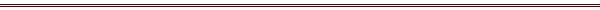 ИНФОРМАЦИОННЫЙ  БЮЛЛЕТЕНЬЕжемесячное печатное издание  для опубликования  (обнародования) правовых актов муниципального образования  Володинское сельское поселение Издается с марта 2020 г.                                                                                                                                31.03.2020                                                                              № 1АДМИНИСТРАЦИЯ ВОЛОДИНСКОГО СЕЛЬСКОГО ПОСЕЛЕНИЯПОСТАНОВЛЕНИЕ06.03.2020г.                                                                                       № 15 с.ВолодиноКривошеинский районТомская областьО  мероприятиях   по  организованному пропуску  паводковых   водна  территории Володинского  сельского  поселения  в 2020 годуВ целях предотвращения гибели людей, сельскохозяйственных животных, снижения экономического ущерба, обеспечения пожарной безопасности и предотвращения чрезвычайных ситуаций в период половодья 2020 года, по согласованию с руководителями учреждений и организацийПОСТАНОВЛЯЮ:1. Возложить обязанности по организации работ, своевременному реагированию на возникающие ЧС в период весеннего половодья 2020 года  на комиссию по предупреждению  и ликвидации чрезвычайных ситуаций  и  обеспечению  пожарной  безопасности Володинского сельского  поселения (Председатель КЧС - Петрова Р.П.).2. Утвердить состав оперативно-хозяйственной комиссии по подготовке производственных, коммунальных, культурно-бытовых, сельскохозяйственных объектов независимо от форм собственности и жилых домов к половодью. (Приложение №1)3. Утвердить план мероприятий  по организации работ в период весеннего половодья на территории Володинского сельского поселения в 2020году. (Приложение №2). 4. Утвердить состав мобильной бригады из работников ООО «Водовод М» (по согласованию)  и работников Администрации поселения для оказания адресной помощи жителям при подтоплении. (Приложение №3)5. Провести разъяснительную работу среди населения по сохранности личной собственности граждан и действиях при наводнении(отв.Семина Е.А).6. Разработать памятку населению на случай  паводка (отв.Семина Е.А.). Распространить под роспись памятки среди населения д.Старосайнаково до 01.04.2020г.(отв.Семина Е.А).7. Организовать очистку дренажных труб во всех населенных пунктах (отв.Ивановский П.Н.)8. Утвердить схему оповещения  членов  КЧС и ПБ, звеньев и бригад (Приложение №4)9.Утвердить сводные данные по возможному отселению жителей и скота д.Старосайнаково, жилье которых попадает под  подтопление в период весеннего паводка 2020 года (Приложение №5).10. Утвердить безопасные места для сбора скота во время эвакуации  (Приложение №6).11. Утвердить состав сил и средств, привлекаемых на выполнение противопаводковых мероприятий 2020 года (Приложение №7). 12. Бухгалтерии (Ермаковой Е.А.) обеспечить своевременное перечисление средств для создания запасов ГСМ для лодочного мотора.13. Постановление №25а от 22.03.2019г. «О мероприятиях по организованному пропуску паводковых вод на территории Володинского сельского  поселения в 2019 году» считать утратившим силу.Глава Володинского сельского поселения                    Р..П. ПетроваАДМИНИСТРАЦИЯ ВОЛОДИНСКОГО СЕЛЬСКОГО ПОСЕЛЕНИЯПОСТАНОВЛЕНИЕ23.03.2020г.                                                                                      № 19 с.ВолодиноКривошеинский районТомская областьО внесении изменений в «Положение о сообщении лицами, замещающими муниципальные должности и должности муниципальной службы в Администрации Володинского сельского поселения о получении подарка в связи с протокольными мероприятиями, служебными командировками и другими официальными мероприятиями, участие в которых связано с исполнением ими служебных (должностных) обязанностей, сдаче и оценке подарка, реализации (выкупе) и зачислении средств, вырученных от его реализации», утвержденное постановлением Администрации Володинского сельского поселения от 12.02.2020 №10В целях приведения в соответствие  с законодательствомПОСТАНОВЛЯЮ:1. Внести в «Положение о сообщении лицами, замещающими муниципальные должности и должности муниципальной службы в Администрации Володинского сельского поселения о получении подарка в связи с протокольными мероприятиями, служебными командировками и другими официальными мероприятиями, участие в которых связано с исполнением ими служебных (должностных) обязанностей, сдаче и оценке подарка, реализации (выкупе) и зачислении средств, вырученных от его реализации» (далее – Положение), утвержденное постановлением Администрации Володинского сельского поселения от 12.02.2020 №10, следующие изменения:1) пункт 8 Положения  изложить в следующей редакции:«8. Подарок, полученный лицом, замещающим муниципальную должность,  подлежит передаче на хранение в порядке, предусмотренном пунктом 7 настоящего Положения, независимо от стоимости подарка.».2. Настоящее постановление вступает в силу с даты его официального  опубликования.3. Опубликовать настоящее постановление в информационном бюллетене  и разместить на официальном сайте муниципального образования Володинское сельское поселение в информационно-телекоммуникационной сети «Интернет».Глава Володинского сельского поселения                 Р.П. Петрова АДМИНИСТРАЦИЯ ВОЛОДИНСКОГО СЕЛЬСКОГО ПОСЕЛЕНИЯПОСТАНОВЛЕНИЕ23.03.2020г.                                                                                        № 20 с.ВолодиноКривошеинский районТомская областьО внесении изменений в «Порядок уведомления представителя нанимателя о фактах обращения в целях склонения муниципального служащего, проходящего службу в Администрации Володинского сельского поселения к совершению коррупционных правонарушений и организации проверки этих  сведений», утвержденный постановлением Администрации Володинского сельского поселения от 09.11.2010 №43В целях приведения в соответствие  с законодательствомПОСТАНОВЛЯЮ:1. Внести в «Порядок уведомления представителя нанимателя о фактах обращения в целях склонения муниципального служащего, проходящего службу в Администрации Володинского сельского поселения к совершению коррупционных правонарушений и организации проверки этих  сведений»(далее – Порядок), утвержденный постановлением Администрации Володинского сельского поселения от 09.11.2010 №43, следующие изменения:1) пункт 2 Порядка изложить в следующей редакции:«2. Коррупция:а) злоупотребление служебным положением, дача взятки, получение взятки, злоупотребление полномочиями, коммерческий подкуп либо иное незаконное использование физическим лицом своего должностного положения вопреки законным интересам общества и государства в целях получения выгоды в виде денег, ценностей, иного имущества или услуг имущественного характера, иных имущественных прав для себя или для третьих лиц либо незаконное предоставление такой выгоды указанному лицу другими физическими лицами;б) совершение деяний, указанных в подпункте "а" настоящего пункта, от имени или в интересах юридического лица.»;2) пункт 6 Порядка изложить в следующей редакции:«6. Глава муниципального образования принимает уведомление и в тот же день письменно подтверждает дату и время его получения, дает указание о регистрации уведомления  в Журнале  регистрации уведомлений муниципальных служащих о фактах обращения в целях склонения к совершению коррупционных правонарушений(приложение №2) и направляет его  для проверки и принятия соответствующих мер в правоохранительные органы.».2. Настоящее постановление вступает в силу с даты его официального  опубликования.3. Опубликовать настоящее постановление в информационном бюллетене  и разместить на официальном сайте муниципального образования Володинское сельское поселение в информационно-телекоммуникационной сети «Интернет».Глава Володинского сельского поселения                    Р.П. ПетроваАДМИНИСТРАЦИЯ ВОЛОДИНСКОГО СЕЛЬСКОГО ПОСЕЛЕНИЯПОСТАНОВЛЕНИЕ24.03.2020 г.                                                                                       № 21с. ВолодиноКривошеинского районаТомской областиО проведении публичных слушаний проекта отчёта об исполнении бюджета муниципального образования Володинское сельское поселение за 2019 годВ соответствии со статьей 17 Устава муниципального образования Володинское сельское поселение,ПОСТАНОВЛЯЮ:1. Провести публичные слушания по решению  Совета Володинского сельского поселения от 24.03.2020 №109 «О рассмотрении проекта отчета об исполнении  бюджета         муниципального      образования Володинское   сельское  поселение за 2019 год»  20 апреля  2020 года.2.  Определить место проведения публичных слушаний – зал заседаний Администрации Володинского сельского поселения  по адресу: с.Володино, ул.Советская,31, время проведения-16.00 часов местного времени.3. Утвердить состав рабочей группы по проведению публичных слушаний:Петрова Р.П. – председатель Совета Володинского сельского поселенияСемина Е.А. – главный специалист  Администрации Володинского сельского поселенияСабова Т.И. – депутат Совета Володинского сельского поселенияГрицай В.В.– депутат Совета Володинского сельского поселенияКулешова Н.В. – депутат Совета Володинского сельского поселения4. С письменными предложениями и замечаниями по проекту отчёта об исполнении бюджета муниципального образования Володинское сельское поселение граждане могут обращаться в рабочую группу по адресу: с.Володино, ул.Советская,д.31 и по телефонам 4-54-33, 3-41-24    Глава Володинского  сельского поселения                      Р.П. ПетроваСОВЕТ ВОЛОДИНСКОГО СЕЛЬСКОГО ПОСЕЛЕНИЯРЕШЕНИЕ 	24.03.2020                                                                                        № 10928-е собрание IV созывас.ВолодиноКривошеинский районТомская областьО рассмотрении проекта отчета об исполнениибюджета муниципального образованияВолодинское сельское поселение за 2019 годВ соответствии со статьей 264.5 Бюджетного Кодекса Российской Федерации, рассмотрев представленный администрацией Володинского сельского поселения проект отчета об исполнении бюджета муниципального образования Володинское сельское поселение за 2019 год,Совет Володинского сельского поселения РЕШИЛ:1. Вынести на обсуждение проект отчета об исполнении бюджета муниципального образования Володинское сельское поселение за 2019 год по доходам  в сумме 18031,7 тыс.рублей и по расходам в сумме 18688,6 тыс.рублей, с превышением расходов над доходами в сумме 656,9 тыс.рублей в следующем составе:2. отчет о поступлении доходов в местный бюджет муниципального образования Володинское сельское поселение по кодам классификации доходов, включающих коды группы, подгруппы, статьи, подстатьи, элемента, группы подвида аналитической группы подвида доходов, согласно приложению 1;подстатьи, элемента, группы подвида аналитической группы подвида доходов, согласно приложению 1;1.2. отчет об исполнении по ведомственной структуре расходов бюджета муниципального образования Володинское сельское поселение за 2019 год согласно приложению 2;1.3. отчет об исполнении по разделам, подразделам, целевым статьям, группам (группам и подгруппам) видов расходов классификации расходов бюджетов муниципального образования Володинское сельское поселение за 2019 год согласно приложению 3;1.4. отчет об источниках финансирования дефицита местного бюджета муниципального образования Володинское сельское поселение по кодам классификации источников финансирования дефицитов бюджетов за 2019 год согласно приложению 4;1.5. отчет о реализации программ муниципального образования Володинское сельское поселение согласно приложению 5;1.6. отчет об использовании средств муниципального дорожного фонда Володинского сельского поселения за 2019 год согласно приложению 6;1.7. отчет по объектам капитального строительства муниципальной собственности, финансируемых из местного бюджета Володинского сельского поселения за 2019 год, согласно приложению 7;1.8. отчет о приватизации (продаже) муниципального имущества и приобретении недвижимого имущества в муниципальную собственность согласно приложению 8;1.9. отчет о программе муниципальных внутренних заимствований муниципального образования Володинское сельское поселение согласно приложению 9;1.10. отчет об использовании средств фонда финансирования непредвиденных расходов Администрации Володинского сельского поселения согласно приложению 10;1.11. отчет об использовании средств фонда по ликвидации  последствий стихийных бедствий и других чрезвычайных ситуаций Администрации Володинского сельского поселения согласно приложению 11.2. Опубликовать настоящий проект в информационном бюллетене Володинского сельского поселения и разместить на официальном сайте муниципального образования Володинское сельское поселение http://volodino.tomsk.ru/ в информационно-телекоммуникационной сети «Интернет».3. Провести публичные слушания по проекту отчета об исполнении бюджета муниципального образования Володинское сельское поселение за 2019 год. 4. Контроль за исполнением настоящего решения возложить на социально-экономический комитет Совета Володинского сельского поселения.Председатель Совета Володинского сельского поселения  Р.П.ПетроваГлава Володинского сельского поселения                     Р.П.ПетроваПриложение 1к решениюСовета Володинского сельскогопоселения от 24.03.2020 № 109Отчет о поступлении доходов в местный бюджет муниципального образования Володинское сельское поселение по кодам классификации доходов, включающих коды группы, подгруппы, статьи, подстатьи, элемента, группы подвида аналитической группы подвида доходов, за 2019 год Приложение 2к решениюСовета Володинского сельскогопоселения от 24.03.2020 № 109Отчет об исполнении по ведомственной структуре расходов бюджета муниципального образования Володинское сельское поселение за 2019 годПриложение 3к решению Совета Володинского сельского поселения от 24.03.2020 № 109Приложение 4к решению Совета Володинского сельского поселения от 24.03.2020 № 109Отчет об источниках финансирования дефицита местного бюджета муниципального образования Володинское сельское поселениепо кодам классификации источников финансирования дефицитовза 2019 годПриложение 5к решению Совета Володинского сельского поселения от 24.03.2020 № 109Отчет о реализации программ муниципального образования Володинское сельское поселение за 2019 год Приложение 6к решению Совета Володинского сельскогопоселения от 24.03.2020 № 109Отчет об использовании средств муниципального дорожного фонда Володинского сельского поселения за 2019 годПриложение 7к решению Совета Володинского сельского поселения от 24.03.2020 № 109Отчет по объектам капитального строительства муниципальной собственности, финансируемых из местного бюджета Володинского сельского поселения за 2019 годПриложение 8к решению Совета Володинского сельскогопоселения от 24.03.2020 № 109Отчет о приватизации (продаже) муниципального имущества и приобретении недвижимого имущества в муниципальную собственность Володинского сельского поселения  за 2019 годПриложение 9к решению Совета Володинского сельского поселения от 24.03.2020 № 109ОТЧЕТо программе муниципальных внутренних заимствованиймуниципального образования Володинское сельское поселениеза 2019 годтыс.руб.Приложение 10к решению Совета Володинского сельского поселения от 24.03.2020 № 109Приложение 11к решениюСовета Володинского сельскогопоселения от 24.03.2020 № 109СОВЕТ ВОЛОДИНСКОГО СЕЛЬСКОГО ПОСЕЛЕНИЯРЕШЕНИЕ                     24.03.2020                                                                                      № 11028-е собрание IV созывас.ВолодиноКривошеинский районТомская областьО внесении изменений в  Положениео бюджетном процессе в муниципальномобразовании Володинское сельское  поселениеВ целях приведения нормативного правового акта в соответствие с законодательством, в целях совершенствования нормативного правового акта,Совет Володинского сельского поселения РЕШИЛ:Внести в Положение о бюджетном процессе в муниципальном образовании Володинское сельское  поселение, утвержденное решением Совета Володинского сельского поселения от 27.06.2013г. №41 (в редакции решений Совета Володинского сельского поселения от 29.10.2013 №54, от 25.12.2013 №66, от 24.03.2014 №74, от 22.04.2015 №121, от 27.04.2017 №191), следующие изменения:в пункте 5.4. слова «в порядке и» исключить;пункт 6.5. изложить в следующей редакции: «6.5. Предоставление и исполнение муниципальной гарантии подлежит отражению в муниципальной долговой книге.Уполномоченный финансовый орган (должностное лицо) ведет учет выданных гарантий, увеличения муниципального долга по ним, сокращения муниципального долга вследствие исполнения принципалами либо третьими лицами в полном объеме или в какой-либо части обязательств принципалов, обеспеченных гарантиями, прекращения по иным основаниям в полном объеме или в какой-либо части обязательств принципалов, обеспеченных гарантиями, осуществления гарантом платежей по выданным гарантиям, а также в иных случаях, установленных муниципальными гарантиями.»;абзац пятый пункта 8.2. изложить в следующей редакции: «- случаи и порядок возврата в текущем финансовом году получателем субсидий остатков субсидий, предоставленных в целях финансового обеспечения затрат в связи с производством (реализацией) товаров, выполнением работ, оказанием услуг, не использованных в отчетном финансовом году (за исключением субсидий, предоставленных в пределах суммы, необходимой для оплаты денежных обязательств получателя субсидии, источником финансового обеспечения которых являются указанные субсидии);»;пункт 12.3. изложить в следующей редакции: «12.3. Под муниципальными внутренними заимствованиями понимается привлечение от имени муниципального образования заемных средств в местный бюджет путем размещения муниципальных ценных бумаг и в форме кредитов из других бюджетов бюджетной системы Российской Федерации и от кредитных организаций, по которым возникают долговые обязательства муниципального образования как заемщика, выраженные в валюте Российской Федерации.»;пункт 12.4. изложить в следующей редакции: «12.4. Муниципальные гарантии предоставляются администрацией поселения в пределах общей суммы предоставляемых гарантий, указанной в решении Совета поселения о бюджете на очередной финансовый год (очередной финансовый год и плановый период), в соответствии с требованиями Бюджетного кодекса Российской Федерации в порядке, установленном муниципальными правовыми актами.»;абзац пятый пункта 12.8. изложить в следующей редакции: «- об исполнении (прекращения по иным основаниям) долговых обязательств полностью или частично;»;в пункте 13.3. абзац второй исключить;пункт 14.4. изложить в следующей редакции: «14.4. Администрация поселения:1) обеспечивает составление проекта бюджета и вносит его с необходимыми документами и материалами на утверждение Совета  поселения;2) разрабатывает и утверждает методики распределения и (или) порядки предоставления межбюджетных трансфертов;3) обеспечивает исполнение бюджета и составление бюджетной отчетности;4) представляет отчет об исполнении бюджета на утверждение в Совет поселения;5) обеспечивает управление муниципальным долгом;6) управляет и распоряжается имуществом, находящимся в муниципальной собственности;7) осуществляет иные полномочия, определенные Бюджетным кодексом Российской Федерации  и (или) принимаемыми в соответствии с ним нормативными правовыми актами (муниципальными правовыми актами), регулирующими бюджетные правоотношения.»;9) дополнить пунктом 14.5. следующего содержания:«14.5. Финансовый орган (должностное лицо) Володинского сельского поселения издает приказы по вопросам осуществления бюджетных полномочий, предусмотренных Бюджетным кодексом Российской Федерации для финансового органа (должностного лица) местной администрации.»;10) пункт 18.3. изложить в следующей редакции: «18.3. Основные направления бюджетной и налоговой политики разрабатываются уполномоченным финансовым органом (должностным лицом) и утверждаются администрацией поселения.»;11) подпункт 7 пункта 19.1. изложить в следующей редакции:«общий объем условно утверждаемых (утвержденных) расходов на первый год планового периода в объеме не менее 2,5 процента общего объема расходов бюджета (без учета расходов бюджета, предусмотренных за счет межбюджетных трансфертов из других бюджетов бюджетной системы Российской Федерации, имеющих целевой назначение), на второй год планового периода в объеме не менее 5 процентов общего объема расходов бюджета (без учета расходов бюджета, предусмотренных за счет межбюджетных трансфертов из других бюджетов бюджетной системы Российской Федерации, имеющих целевой назначение);»;12) в пункте 26.1. слова «Глава Администрации поселения» заменить словами «Финансовый орган»;13) в пункте 26.2. слова «Глава Администрации» заменить словами «финансовый орган»;14) в пункте 32.2. цифры «03.11.2005» заменить цифрами «30.10.2017»;15) пункт 36.2. изложить в следующей редакции: «36.2. Одновременно с годовым отчетом об исполнении бюджета представляются пояснительная записка к нему, содержащая анализ исполнения бюджета и бюджетной отчетности, и сведения о результатах использования бюджетных ассигнований, проект решения об исполнении бюджета, иная бюджетная отчетность об исполнении бюджета поселения, иные документы, предусмотренные бюджетным законодательством Российской Федерации.»;16) в пункте 38.1. слова «за соответствием содержания проводимой операции коду бюджетной классификации Российской Федерации, указанному в платежном документе, представленном в Федеральное казначейство получателем бюджетных средств» заменить словами «доведенными до получателя бюджетных средств, а также соответствием информации о бюджетном обязательстве коду классификации расходов бюджетов, за соответствием информации о денежном обязательстве информации о поставленном на учет соответствующем бюджетном обязательстве, за соответствием информации, указанной в платежном документе для оплаты денежного обязательства, информации о денежном обязательстве».2. Настоящее решение опубликовать в информационном бюллетене Володинского сельского поселения и разместить на официальном сайте Володинского сельского поселения http://volodino.tomsk.ru/ в информационно-телекоммуникационной сети «Интернет».3. Настоящее решение вступает в силу со дня его официального опубликования.Председатель Совета Володинского сельского поселения   Петрова Р.П.Глава Володинского сельского поселения                    Петрова Р.П.СОВЕТ ВОЛОДИНСКОГО СЕЛЬСКОГО ПОСЕЛЕНИЯРЕШЕНИЕ  24.03.2020                                                                                         № 11128-е собрание IV созывас.ВолодиноКривошеинский районТомская областьО внесении изменений в решение Совета Володинского сельскогопоселения № 101 от 25.12.2019г. «О бюджете муниципальногообразования Володинское сельское поселение на 2020 год и на плановый период 2021 и 2022 годов»Рассмотрев представленную Администрацией Володинского сельского поселения информацию о внесении изменений в бюджет муниципального образования Володинское сельское поселение на 2020 год и на плановый период 2021 и 2022 годов,Совет Володинского сельского поселения РЕШИЛ:Внести в решение Совета Володинского сельского поселения № 101 от 25.12.2019г. «О бюджете муниципального образования Володинское сельское поселение на 2020 год и на плановый период 2021 и 2022 годов» следующие изменения:1) пункт 1 статьи 1 изложить в следующей редакции: «1.  Утвердить основные характеристики местного бюджета муниципального образования Володинское сельское поселение на 2020 год:1) общий объем доходов местного бюджета в сумме 15371,8 тыс.рублей, в том числе налоговые и неналоговые доходы в сумме 4905,9 тыс.рублей; безвозмездные поступления в сумме 10465,9 тыс. рублей;2) общий объем расходов местного бюджета в сумме 15371,8 тыс. рублей;3) дефицит местного бюджета в сумме 0,0 тыс. рублей.».2. Приложения 5, 6, 10, 11, 12 изложить в новой редакции согласно приложениям 1,2,3,4,5 к настоящему решению соответственно.3. Настоящее решение опубликовать в информационном бюллетене Володинского сельского поселения и разместить на официальном сайте Володинского сельского поселения http://volodino.tomsk.ru/ в информационно-телекоммуникационной сети «Интернет».4. Настоящее решение вступает в силу со дня официального опубликования.Председатель Совета Володинского сельского поселения  Петрова Р.П.Глава Володинского сельского поселения                        Петрова Р.П.Приложение 1к решению Совета Володинского сельского поселения  от 24.03.2020 № 111  Приложение 5к решению Совета Володинского сельского поселения № 101 от 25.12.2019г.«О бюджете муниципального образования  Володинское сельское поселение на 2020 год и на плановый период 2021 и 2022 годов»Объём доходов бюджетамуниципального образования Володинское сельское поселениена 2020 год и на плановый период 2021 и 2022 годовттыс. руб.Приложение 2к решению Совета Володинского сельского поселения  от 24.03.2020 № 111Приложение 6к решению Совета Володинского сельского поселения № 101 от 25.12.2019г.«О бюджете муниципального образования  Володинское сельское поселение на 2020 год и на плановый период 2021 и 2022 годов»Объем  межбюджетных трансфертовбюджету муниципального образования Володинское сельское поселение из бюджета муниципального района на 2020 год и на плановый период 2021 и 2022 годовттыс. руб.Приложение 3к решению Совета Володинского сельского поселения  от 24.03.2020 № 111  Приложение 10к решению Совета Володинского сельского поселения № 101 от 25.12.2019г.«О бюджете муниципального образования  Володинское сельское поселение на 2020 год и на плановый период 2021 и 2022 годов»Ведомственная структура расходов бюджета муниципального образованияВолодинское сельское поселение на 2020 годПриложение 4к решению Совета Володинского сельского поселения  от 24.03.2020 № 111Приложение 11к решению Совета Володинского сельского поселения № 101 от 25.12.2019г.«О бюджете муниципального образования  Володинское сельское поселение на 2020 год и на плановый период 2021 и 2022 годов»Распределение бюджетных ассигнований по разделам, подразделам, целевым статьям, группам (группам и подгруппам) видов расходов бюджета муниципального образования Володинское сельское поселение на 2020 годПриложение 5к решению Совета Володинского сельского поселения  от 24.03.2020 № 111  Приложение 12к решению Совета Володинского сельского поселения № 101 от 25.12.2019г.«О бюджете муниципального образования  Володинское сельское поселение на 2020 год и на плановый период 2021 и 2022 годов»Перечень и объемы финансирования муниципальных программ на 2020 годи на плановый период 2021 и 2022 годовНаименование показателяКод дохода по бюджетной классификацииУтвержденные бюджетные назначения на 2019 год (тыс.руб.)Исполнено за 2019 год (тыс.руб.)Процент исполнения к годовому плануНаименование показателяКод дохода по бюджетной классификацииУтвержденные бюджетные назначения на 2019 год (тыс.руб.)Исполнено за 2019 год (тыс.руб.)Процент исполнения к годовому плануНаименование показателяКод дохода по бюджетной классификацииУтвержденные бюджетные назначения на 2019 год (тыс.руб.)Исполнено за 2019 год (тыс.руб.)Процент исполнения к годовому плануНаименование показателяКод дохода по бюджетной классификацииУтвержденные бюджетные назначения на 2019 год (тыс.руб.)Исполнено за 2019 год (тыс.руб.)Процент исполнения к годовому плануНаименование показателяКод дохода по бюджетной классификацииУтвержденные бюджетные назначения на 2019 год (тыс.руб.)Исполнено за 2019 год (тыс.руб.)Процент исполнения к годовому плануНаименование показателяКод дохода по бюджетной классификацииУтвержденные бюджетные назначения на 2019 год (тыс.руб.)Исполнено за 2019 год (тыс.руб.)Процент исполнения к годовому плануНаименование показателяКод дохода по бюджетной классификацииУтвержденные бюджетные назначения на 2019 год (тыс.руб.)Исполнено за 2019 год (тыс.руб.)Процент исполнения к годовому плану12345Доходы бюджета - всегоX17 962,418 031,7100,4в том числе:НАЛОГОВЫЕ И НЕНАЛОГОВЫЕ ДОХОДЫ000 100000000000000006 109,96 179,2101,1НАЛОГИ НА ПРИБЫЛЬ, ДОХОДЫ182 101000000000000002 357,02 382,5101,1Налог на доходы физических лиц182 101020000100001102 357,02 382,5101,1Налог на доходы физических лиц с доходов, источником которых является налоговый агент, за исключением доходов, в отношении которых исчисление и уплата налога осуществляются в соответствии со статьями 227, 227.1 и 228 Налогового кодекса Российской Федерации182 101020100100001102 341,02 366,1101,1Налог на доходы физических лиц с доходов, полученных физическими лицами в соответствии со статьей 228 Налогового кодекса Российской Федерации182 1010203001000011016,016,4102,5НАЛОГИ НА ТОВАРЫ (РАБОТЫ, УСЛУГИ), РЕАЛИЗУЕМЫЕ НА ТЕРРИТОРИИ РОССИЙСКОЙ ФЕДЕРАЦИИ100 10300000000000000909,0949,0104,4Акцизы по подакцизным товарам (продукции), производимым на территории Российской Федерации100 10302000010000110909,0949,0104,4Доходы от уплаты акцизов на дизельное топливо, подлежащие распределению между бюджетами субъектов Российской Федерации и местными бюджетами с учетом установленных дифференцированных нормативов отчислений в местные бюджеты100 10302230010000110399,0432,0108,3Доходы от уплаты акцизов на моторные масла для дизельных и (или) карбюраторных (инжекторных) двигателей, подлежащие распределению между бюджетами субъектов Российской Федерации и местными бюджетами с учетом установленных дифференцированных нормативов отчислений в местные бюджеты100 103022400100001103,03,2106,6Доходы от уплаты акцизов на автомобильный бензин, подлежащие распределению между бюджетами субъектов Российской Федерации и местными бюджетами с учетом установленных дифференцированных нормативов отчислений в местные бюджеты100 10302250010000110570,3577,1101,2Доходы от уплаты акцизов на прямогонный бензин, подлежащие распределению между бюджетами субъектов Российской Федерации и местными бюджетами с учетом установленных дифференцированных нормативов отчислений в местные бюджеты100 10302260010000110-63,3-63,3100,0НАЛОГИ НА ИМУЩЕСТВО182 10600000000000000539,0541,5100,5Налог на имущество физических лиц182 10601000000000110201,0201,7100,3Налог на имущество физических лиц, взимаемый по ставкам, применяемым к объектам налогообложения, расположенным в границах сельских поселений182 10601030100000110201,0201,7100,3Земельный налог182 10606000000000110338,0339,8100,5Земельный налог с организаций182 1060603000000011075,075,3100,4Земельный налог с организаций, обладающих земельным участком, расположенным в границах сельских поселений182 1060603310000011075,075,3100,4Земельный налог с физических лиц182 10606040000000110263,0264,5100,6Земельный налог с физических лиц, обладающих земельным участком, расположенным в границах сельских поселений182 10606043100000110263,0264,5100,6ДОХОДЫ ОТ ИСПОЛЬЗОВАНИЯ ИМУЩЕСТВА, НАХОДЯЩЕГОСЯ В ГОСУДАРСТВЕННОЙ И МУНИЦИПАЛЬНОЙ СОБСТВЕННОСТИ908 11100000000000000740,0740,7100,1Доходы, получаемые в виде арендной либо иной платы за передачу в возмездное пользование государственного и муниципального имущества (за исключением имущества бюджетных и автономных учреждений, а также имущества государственных и муниципальных унитарных предприятий, в том числе казенных)908 11105000000000120614,0614,5100,1Доходы, получаемые в виде арендной платы за земли после разграничения государственной собственности на землю, а также средства от продажи права на заключение договоров аренды указанных земельных участков (за исключением земельных участков бюджетных и автономных учреждений)908 111050200000001207,07,2102,9Доходы, получаемые в виде арендной платы, а также средства от продажи права на заключение договоров аренды за земли, находящиеся в собственности сельских поселений (за исключением земельных участков муниципальных бюджетных и автономных учреждений)908 111050251000001207,07,2102,9Доходы от сдачи в аренду имущества, находящегося в оперативном управлении органов государственной власти, органов местного самоуправления, государственных внебюджетных фондов и созданных ими учреждений (за исключением имущества бюджетных и автономных учреждений)908 11105030000000120607,0607,3100,0Доходы от сдачи в аренду имущества, находящегося в оперативном управлении органов управления сельских поселений и созданных ими учреждений (за исключением имущества муниципальных бюджетных и автономных учреждений)908 11105035100000120607,0607,3100,0Прочие доходы от использования имущества и прав, находящихся в государственной и муниципальной собственности (за исключением имущества бюджетных и автономных учреждений, а также имущества государственных и муниципальных унитарных предприятий, в том числе казенных)908 11109000000000120126,0126,2100,2Прочие поступления от использования имущества, находящегося в государственной и муниципальной собственности (за исключением имущества бюджетных и автономных учреждений, а также имущества государственных и муниципальных унитарных предприятий, в том числе казенных)908 11109040000000120126,0126,2100,2Прочие поступления от использования имущества, находящегося в собственности сельских поселений (за исключением имущества муниципальных бюджетных и автономных учреждений, а также имущества муниципальных унитарных предприятий, в том числе казенных)908 11109045100000120126,0126,2100,2ДОХОДЫ ОТ ПРОДАЖИ МАТЕРИАЛЬНЫХ И НЕМАТЕРИАЛЬНЫХ АКТИВОВ908 114000000000000001 550,91 551,2100,0Доходы от реализации имущества, находящегося в государственной и муниципальной собственности (за исключением движимого имущества бюджетных и автономных учреждений, а также имущества государственных и муниципальных унитарных предприятий, в том числе казенных)908 11402000000000000293,4293,4100,0Доходы от реализации имущества, находящегося в собственности сельских поселений (за исключением движимого имущества муниципальных бюджетных и автономных учреждений, а также имущества муниципальных унитарных предприятий, в том числе казенных), в части реализации основных средств по указанному имуществу908 11402050100000410293,4293,4100,0Доходы от реализации иного имущества, находящегося в собственности сельских поселений (за исключением имущества муниципальных бюджетных и автономных учреждений, а также имущества муниципальных унитарных предприятий, в том числе казенных), в части реализации основных средств по указанному имуществу908 11402053100000410293,4293,4100,0Доходы от продажи земельных участков, находящихся в государственной и муниципальной собственности908 114060000000004301 257,51 257,8100,0Доходы от продажи земельных участков, государственная собственность на которые разграничена (за исключением земельных участков бюджетных и автономных учреждений)908 114060200000004301 257,51 257,8100,0Доходы от продажи земельных участков, находящихся в собственности сельских поселений (за исключением земельных участков муниципальных бюджетных и автономных учреждений)908 114060251000004301 257,51 257,8100,0ШТРАФЫ, САНКЦИИ, ВОЗМЕЩЕНИЕ УЩЕРБА161 116000000000000003,03,0100,0Денежные взыскания (штрафы) за нарушение законодательства Российской Федерации о контрактной системе в сфере закупок товаров, работ, услуг для обеспечения государственных и муниципальных нужд161 116330000000001403,03,0100,0Денежные взыскания (штрафы) за нарушение законодательства Российской Федерации о контрактной системе в сфере закупок товаров, работ, услуг для обеспечения государственных и муниципальных нужд для нужд сельских поселений161 116330501000001403,03,0100,0Денежные взыскания (штрафы) за нарушение законодательства Российской Федерации о контрактной системе в сфере закупок товаров, работ, услуг для обеспечения государственных и муниципальных нужд для нужд сельских поселений (федеральные государственные органы, Банк России, органы управления государственными внебюджетными фондами Российской Федерации)161 116330501060001403,03,0100,0ПРОЧИЕ НЕНАЛОГОВЫЕ ДОХОДЫ908 1170000000000000011,011,3102,7Прочие неналоговые доходы908 1170500000000018011,011,3102,7Прочие неналоговые доходы бюджетов сельских поселений908 1170505010000018011,011,3102,7БЕЗВОЗМЕЗДНЫЕ ПОСТУПЛЕНИЯ000 2000000000000000011 852,511 852,5100,0БЕЗВОЗМЕЗДНЫЕ ПОСТУПЛЕНИЯ ОТ ДРУГИХ БЮДЖЕТОВ БЮДЖЕТНОЙ СИСТЕМЫ РОССИЙСКОЙ ФЕДЕРАЦИИ908 2020000000000000011 764,211 764 ,2100,0Дотации бюджетам бюджетной системы Российской Федерации908 202100000000001504 170,14 170,1100,0Дотации на выравнивание бюджетной обеспеченности908 202150010000001504 170,14 170,1100,0Дотации бюджетам сельских поселений на выравнивание бюджетной обеспеченности908 202150011000001504 170,14 170,1100,0Субвенции бюджетам бюджетной системы Российской Федерации908 202300000000001501 312,91 312,9100,0Субвенции бюджетам муниципальных образований на предоставление жилых помещений детям-сиротам и детям, оставшимся без попечения родителей, лицам из их числа по договорам найма специализированных жилых помещений908 20235082000000150964,9964,9100,0Субвенции бюджетам сельских поселений на предоставление жилых помещений детям-сиротам и детям, оставшимся без попечения родителей, лицам из их числа по договорам найма специализированных жилых помещений908 20235082100000150964,9964,9100,0Субвенции бюджетам на осуществление первичного воинского учета на территориях, где отсутствуют военные комиссариаты908 20235118000000150348,0348,0100,0Субвенции бюджетам сельских поселений на осуществление первичного воинского учета на территориях, где отсутствуют военные комиссариаты908 20235118100000150348,0348,0100,0Иные межбюджетные трансферты908 202400000000001506 281,26 281,2100,0Прочие межбюджетные трансферты, передаваемые бюджетам908 202499990000001506 281,26 281,2100,0Прочие межбюджетные трансферты, передаваемые бюджетам сельских поселений908 202499991000001506 281,26 281,2100,0Прочие межбюджетные трансферты, передаваемые бюджетам сельских поселений на обеспечение условий для развития физической культуры и массового спорта908 20249999100000150506,1506,1100,0Прочие межбюджетные трансферты, передаваемые бюджетам сельских поселений на строительство универсальной спортивной площадки по адресу: Томская область, Кривошеинский район, с.Володино, ул.Коммунистическая,37а908 202499991000001503295,73295,7100,0Прочие межбюджетные трансферты, передаваемые бюджетам сельских поселений на софинансирование по субсидии местным бюджетам на софинансирование капитальных вложений в объекты муниципальной собственности в рамках государственной программы "Развитие молодежной политики, физической культуры и спорта в Томской области" (Володинская спортивная площадка)908 20249999100000150562,0562,0100,0Прочие межбюджетные трансферты, передаваемые бюджетам сельских поселений на реализацию проекта «Установка металлического ограждения на детской игровой площадке «Островок детства» в с.Володино, ул.Коммунистическая,81»908 20249999100000150419,2419,2100,0Прочие межбюджетные трансферты, передаваемые бюджетам сельских поселений на благоустройство мемориальных комплексов в рамках подготовки к 75-летию Победы в ВОВ908 202499991000001501021,71021,7100,0Прочие межбюджетные трансферты, передаваемые бюджетам сельских поселений на ремонт объектов коммунального комплекса по муниципальной программе "Развитие коммунальной и коммуникационной инфраструктуры в Кривошеинском районе"908 20249999100000150272,0272,0100,0Прочие межбюджетные трансферты, передаваемые бюджетам сельских поселений на оказание помощи в ремонте и (или) переустройстве жилых помещений граждан, не состоящих на учете в качестве нуждающихся в улучшении жилищных условий и не реализовавших свое право на улучшение жилищных условий за счет средств федерального и областного бюджетов в 2009 и последующих годах, из числа: участников и инвалидов Великой Отечественной войны 1941-1945 годов; тружеников тыла военных лет; лиц, награжденных знаком "Жителю блокадного Ленинграда"; бывших несовершеннолетних узников концлагерей; вдов погибших (умерших) участников Великой Отечественной войны 1941-1945 годов, не вступивших в повторный брак908 2024999910000015025,025,0100,0Прочие межбюджетные трансферты, передаваемые бюджетам сельских поселений- Софинансирование из районного бюджета по ремонту жилья ветеранам908 2024999910000015025,025,0100,0Прочие межбюджетные трансферты, передаваемые бюджетам сельских поселений на создание мест (площадок) твердых коммунальных отходов в рамках государственной программы "Воспроизводство и использование природных ресурсов Томской области"908 2024999910000015072,2572,25100,0Прочие межбюджетные трансферты, передаваемые бюджетам сельских поселений на создание мест (площадок) твердых коммунальных отходов908 2024999910000015072,2572,25100,0Прочие межбюджетные трансферты, передаваемые бюджетам сельских поселений на оказание материальной помощи пострадавшим от пожара гражданам из районного бюджета (Мудриков Н.И.)908 2024999910000015010,010,0100,0ПРОЧИЕ БЕЗВОЗМЕЗДНЫЕ ПОСТУПЛЕНИЯ908 2070000000000000088,388,3100,0Прочие безвозмездные поступления в бюджеты сельских поселений908 2070500010000015088,388,3100,0Прочие безвозмездные поступления в бюджеты сельских поселений908 2070503010000015088,388,3100,0№ п/пНаименованиеВедРзПРЦСРВРУтверждено в бюджете на 2019 год (тыс.руб.)Исполнено за 2019 год (тыс. руб.)Процент исполнения к годово-му плануВ С Е Г О18698,418688,699,91Исполнительно-распорядительный орган муниципального образования − Администрация Володинского сельского поселения90818698.418688.699.9Общегосударственные вопросы90801005029.85028.6100.0Функционирование высшего должностного лица субъекта Российской Федерации и муниципального образования9080102854.0854.0100.0Руководство и управление в сфере установленных функций органов государственной власти субъектов Российской Федерации  и органов местного самоуправления90801020020000000854.0854.0100.0Глава муниципального образования90801020020300000854.0854.0100.0Расходы на выплаты персоналу в целях обеспечения выполнения функций государственными (муниципальными) органами, казенными учреждениями, органами управления государственными внебюджетными фондами90801020020300000100854.0854.0100.0Расходы на выплаты персоналу государственных (муниципальных) органов90801020020300000120854.0854.0100.0Функционирование Правительства Российской Федерации, высших исполнительных органов государственной власти субъектов Российской Федерации, местных администраций90801043081.23080.0100.0Руководство и управление в сфере установленных функций органов государственной власти субъектов Российской Федерации  и органов местного самоуправления908010400200000003072.23071.0100.0Центральный аппарат908010400204000003072.23071.0100.0Расходы на выплаты персоналу в целях обеспечения выполнения функций государственными (муниципальными) органами, казенными учреждениями, органами управления государственными внебюджетными фондами908010400204000001002577.12576.1100.0Расходы на выплаты персоналу государственных (муниципальных) органов908010400204000001202577.12576.1100.0Закупка товаров, работ и услуг для обеспечения государственных (муниципальных) нужд90801040020400000200487.1487.0100.0Иные закупки товаров, работ и услуг для обеспечения государственных (муниципальных) нужд90801040020400000240487.1487.0100.0Иные бюджетные ассигнования908010400204000008008.07.998.8Уплата налогов, сборов и иных платежей908010400204000008508.07.998.8Муниципальные программы муниципальных образований908010479000000009.09.0100.0Ведомственная целевая программа «Информационная политика и работа с общественностью в муниципальном образовании Володинское сельское поселение на 2019 - 2021 годы»908010479710000009.09.0100.0Размещение информации о деятельности органов местного самоуправления в средствах массовой информации, на официальном сайте и иных отведенных для размещения информации местах908010479711000000.50.5100.0Закупка товаров, работ и услуг для государственных (муниципальных) нужд908010479711000002000.50.5100.0Иные закупки товаров, работ и услуг для обеспечения государственных (муниципальных) нужд908010479711000002400.50.5100.0Осуществление документооборота с Росстатом, Пенсионным фондом, Фондом социального страхования, налоговой службой и другими органами государственной власти, организациями, гражданами в электронном виде908010479713000008.58.5100.0Закупка товаров, работ и услуг для государственных (муниципальных) нужд908010479713000002008.58.5100.0Иные закупки товаров, работ и услуг для обеспечения государственных (муниципальных) нужд908010479713000002408.58.5100.0Другие общегосударственные вопросы90801131094.61094.6100.0Реализация государственных функций, связанных с общегосударственным управлением90801130920000000981.9981.9100.0Выполнение других обязательств государства90801130923000000981.9981.9100.0Расходы по уплате членских взносов на осуществление деятельности Ассоциации «Совет муниципальных образований Томской области»908011309233000008.78.7100.0Иные бюджетные ассигнования908011309233000008008.78.7100.0Уплата налогов, сборов и иных платежей908011309233000008508.78.7100.0Расходы на организацию, ведение похозяйственного учета, обслуживание ИПК «Регистр МО»908011309236000006.06.0100.0Закупка товаров, работ и услуг для обеспечения государственных (муниципальных) нужд908011309236000002006.06.0100.0Иные закупки товаров, работ и услуг для обеспечения государственных (муниципальных) нужд908011309236000002406.06.0100.0Расходы по управлению, содержанию  муниципальной собственности, оформление прав в отношении муниципального имущества90801130923800000967.2967.2100.0Закупка товаров, работ и услуг для обеспечения государственных (муниципальных) нужд9080113092380000020076.076.0100.0Иные закупки товаров, работ и услуг для обеспечения государственных (муниципальных) нужд9080113092380000024076.076.0100.0Иные бюджетные ассигнования90801130923800000800891.2891.2100.0Уплата налогов, сборов и иных платежей90801130923800000850891.2891.2100.0Муниципальные программы муниципальных образований90801137900000000112.7112.7100.0Ведомственная целевая программа «Информационная политика и работа с общественностью в муниципальном образовании Володинское сельское поселение на 2019 - 2021 годы»90801137971000000112.7112.7100.0Размещение информации о деятельности органов местного самоуправления в средствах массовой информации, на официальном сайте и иных отведенных для размещения информации местах90801137971100000112.7112.7100.0Закупка товаров, работ и услуг для государственных (муниципальных) нужд90801137971100000200112.7112.7100.0Иные закупки товаров, работ и услуг для обеспечения государственных (муниципальных) нужд90801137971100000240112.7112.7100.0Национальная оборона9080200348.0348.0100.0Мобилизационная и вневойсковая подготовка9080203348.0348.0100.0Государственная программа "Эффективное управление региональными финансами, государственными закупками и совершенствование межбюджетных отношений в Томской области"90802032100000000348.0348.0100.0Подпрограмма «Совершенствование межбюджетных отношений в Томской области»90802032120000000348.0348.0100.0Основное мероприятие «Обеспечение осуществления в муниципальных образованиях Томской области передаваемых Российской Федерацией органам местного самоуправления полномочий по первичному воинскому учету на территориях, где отсутствуют военные комиссариаты»90802032128100000348.0348.0100.0Осуществление первичного воинского учета на территориях, где отсутствуют военные комиссариаты90802032128151180348.0348.0100.0Расходы на выплаты персоналу в целях обеспечения выполнения функций государственными (муниципальными) органами, казенными учреждениями, органами управления государственными внебюджетными фондами90802032128151180100338.0338.0100.0Расходы на выплаты персоналу казенных учреждений90802032128151180110338.0338.0100.0Закупка товаров, работ и услуг для обеспечения государственных (муниципальных) нужд9080203212815118020010.010.0100.0Иные закупки товаров, работ и услуг для обеспечения государственных (муниципальных) нужд9080203212815118024010.010.0100.0Национальная безопасность и правоохранительная деятельность9080300435.1435.1100.0Защита населения и территории от чрезвычайных ситуаций природного и техногенного характера, гражданская оборона9080309435.1435.1100.0Мероприятия по предупреждению и ликвидации последствий чрезвычайных ситуаций и стихийных бедствий90803092180000000387.8387.8100.0Предупреждение и ликвидация последствий чрезвычайных ситуаций и стихийных бедствий природного и техногенного характера90803092181000000387.8387.8100.0Предупреждение и ликвидация последствий чрезвычайных ситуаций и стихийных бедствий природного и техногенного характера за счет средств местного бюджета90803092181100000387.8387.8100.0Закупка товаров, работ и услуг для обеспечения государственных (муниципальных) нужд90803092181100000200387.8387.8100.0Иные закупки товаров, работ и услуг для обеспечения государственных (муниципальных) нужд90803092181100000240387.8387.8100.0Резервные фонды9080309070000000047.347.3100.0Резервные фонды местных администраций9080309070050000047.347.3100.0Закупка товаров, работ и услуг для обеспечения государственных (муниципальных) нужд9080309070050000020047.347.3100.0Иные закупки товаров, работ и услуг для обеспечения государственных (муниципальных) нужд9080309070050000024047.347.3100.0Национальная экономика90804001127.31118.999.3Дорожное хозяйство (дорожные фонды)90804091037.81029.499.2Муниципальные программы муниципальных образований908040979000000001037.81029.499.2Программа  комплексного  развития  транспортной инфраструктуры муниципального образования Володинское сельское поселение на 2017-2021 годы и на перспективу до 2027 года908040979690000001037.81029.499.2Обеспечение содержания автомобильных дорог90804097969100000762.8754.498.9Закупка товаров, работ и услуг для обеспечения государственных (муниципальных) нужд90804097969100000200762.8754.498.9Иные закупки товаров, работ и услуг для обеспечения государственных (муниципальных) нужд90804097969100000240762.8754.498.9Ремонт автомобильных дорог90804097969200000275.0275.0100.0Закупка товаров, работ и услуг для обеспечения государственных (муниципальных) нужд90804097969200000200275.0275.0100.0Иные закупки товаров, работ и услуг для обеспечения государственных (муниципальных) нужд90804097969200000240275.0275.0100.0Другие вопросы в области национальной экономики908041289.589.5100.0Реализация государственных функций, связанных с общегосударственным управлением9080412092000000089.589.5100.0Выполнение других обязательств государства9080412092300000089.589.5100.0Расходы по управлению, содержанию  муниципальной собственности, оформление прав в отношении муниципального имущества9080412092380000089.589.5100.0Закупка товаров, работ и услуг для обеспечения государственных (муниципальных) нужд9080412092380000020089.589.5100.0Иные закупки товаров, работ и услуг для обеспечения государственных (муниципальных) нужд9080412092380000024089.589.5100.0Жилищно-коммунальное хозяйство90805005656.85656.6100.0Жилищное хозяйство90805011159.71159.7100.0Реализация государственных функций, связанных с общегосударственным управлением908050109200000003.23.2100.0Выполнение других обязательств государства908050109230000003.23.2100.0Расходы по управлению, содержанию  муниципальной собственности, оформление прав в отношении муниципального имущества908050109238000003.23.2100.0Закупка товаров, работ и услуг для обеспечения государственных (муниципальных) нужд908050109238000002003.23.2100.0Иные закупки товаров, работ и услуг для обеспечения государственных (муниципальных) нужд908050109238000002403.23.2100.0Поддержка жилищного хозяйства908050139000000001156.51156.5100.0Капитальный ремонт муниципального жилищного фонда90805013900200000256.5256.5100.0Закупка товаров, работ и услуг для обеспечения государственных (муниципальных) нужд90805013900200000200256.5256.5100.0Иные закупки товаров, работ и услуг для обеспечения государственных (муниципальных) нужд90805013900200000240256.5256.5100.0Мероприятия в области жилищного хозяйства90805013900300000900.0900.0100.0Капитальные вложения в объекты государственной (муниципальной) собственности90805013900300000400900.0900.0100.0Бюджетные инвестиции90805013900300000410900.0900.0100.0Коммунальное хозяйство90805021226.81226.7100.0Муниципальные программы муниципальных образований908050279000000001226.81226.7100.0Муниципальная программа "Развитие коммунальной и коммуникационной инфраструктуры в Кривошеинском районе"90805027929000000272.0272.0100.0Подготовка объектов коммунального комплекса Кривошеинского района к прохождению отопительного сезона90805027929300000272.0272.0100.0Закупка товаров, работ и услуг для обеспечения государственных (муниципальных) нужд90805027929300000200272.0272.0100.0Иные закупки товаров, работ и услуг для обеспечения государственных (муниципальных) нужд90805027929300000240272.0272.0100.0Муниципальная программа комплексного развития систем коммунальной и коммуникационной  инфраструктуры Володинского сельского поселения 90805027968000000954.8954.7100.0Модернизация и развитие теплоснабжения90805027968100000200.0199.9100.0Закупка товаров, работ и услуг для обеспечения государственных (муниципальных) нужд90805027968100000200200.0199.9100.0Иные закупки товаров, работ и услуг для обеспечения государственных (муниципальных) нужд90805027968100000240200.0199.9100.0Модернизация и развитие водоснабжения90805027968300000754.8754.8100.0Закупка товаров, работ и услуг для обеспечения государственных (муниципальных) нужд90805027968300000200754.8754.8100.0Иные закупки товаров, работ и услуг для обеспечения государственных (муниципальных) нужд90805027968300000240754.8754.8100.0Благоустройство90805033270.33270.2100.0Государственная программа "Воспроизводство и использование природных ресурсов Томской области"9080503150000000072.2572.25100.0Подпрограмма "Регулирование качества окружающей среды на территории Томской области"9080503151000000072.2572.25100.0Основное мероприятие "Развитие инфраструктуры по обращению с твердыми коммунальными отходами"9080503151910000072.2572.25100.0Создание мест (площадок) накопления твердых коммунальных отходов9080503151914010072.2572.25100.0Закупка товаров, работ и услуг для обеспечения государственных (муниципальных) нужд9080503151914010020072.2572.25100.0Иные закупки товаров, работ и услуг для обеспечения государственных (муниципальных) нужд9080503151914010024072.2572.25100.0Государственная программа "Эффективное управление региональными финансами, государственными закупками и совершенствование межбюджетных отношений в Томской области"90805032100000000419.2419.2100.0Софинансирование расходных обязательств по решению вопросов местного значения, возникающих в связи с реализацией проектов, предложенных непосредственно населением муниципальных образований Томской области, отобранных на конкурсной основе90805032148240М20419.2419.2100.0Закупка товаров, работ и услуг для обеспечения государственных (муниципальных) нужд90805032148240М20200419.2419.2100.0Иные закупки товаров, работ и услуг для обеспечения государственных (муниципальных) нужд90805032148240М20240419.2419.2100.0Муниципальные программы муниципальных образований908050379000000001093.951093.95100.0Муниципальная программа "Формирование комфортной городской среды на территории Кривошеинского района"908050379350000001021.71021.7100.0Благоустройство общественных территорий908050379351000001021.71021.7100.0Благоустройство мемориальных комплексов в рамках подготовки к 75-летию Победы в ВОВ90805037935140М501021.71021.7100.0Закупка товаров, работ и услуг для обеспечения государственных (муниципальных) нужд90805037935140М502001021.71021.7100.0Иные закупки товаров, работ и услуг для обеспечения государственных (муниципальных) нужд90805037935140М502401021.71021.7100.0Муниципальная программа "Развитие коммунальной и коммуникационной инфраструктуры в Кривошеинском районе"9080503792900000072.2572.25100.0Развитие инфраструктуры по обращению с твердыми коммунальными отходами9080503792950000072.2572.25100.0Софинансирование на создание мест (площадок) накопления твердых коммунальных отходов908050379295S010072.2572.25100.0Закупка товаров, работ и услуг для обеспечения государственных (муниципальных) нужд908050379295S010020072.2572.25100.0Иные закупки товаров, работ и услуг для обеспечения государственных (муниципальных) нужд908050379295S010024072.2572.25100.0Благоустройство908050360000000001684.91684.8100.0Уличное освещение90805036000100000280.7280.7100.0Закупка товаров, работ и услуг для обеспечения государственных (муниципальных) нужд90805036000100000200280.7280.7100.0Иные закупки товаров, работ и услуг для обеспечения государственных (муниципальных) нужд90805036000100000240280.7280.7100.0Организация и содержание мест захоронения90805036000400000150.0150.0100.0Закупка товаров, работ и услуг для обеспечения государственных (муниципальных) нужд90805036000400000200150.0150.0100.0Иные закупки товаров, работ и услуг для обеспечения государственных (муниципальных) нужд90805036000400000240150.0150.0100.0Прочие мероприятия по благоустройству городских округов и поселений908050360005000001254.21254.1100.0Закупка товаров, работ и услуг для обеспечения государственных (муниципальных) нужд90805036000500000200953.8953.7100.0Иные закупки товаров, работ и услуг для обеспечения государственных (муниципальных) нужд90805036000500000240953.8953.7100.0Софинансирование расходных обязательств по решению вопросов местного значения, возникающих в связи с реализацией проектов, предложенных непосредственно населением муниципальных образований Томской области, отобранных на конкурсной основе908050360005S0М20181.4181.4100.0Закупка товаров, работ и услуг для обеспечения государственных (муниципальных) нужд908050360005S0М20200181.4181.4100.0Иные закупки товаров, работ и услуг для обеспечения государственных (муниципальных) нужд908050360005S0М20240181.4181.4100.0Софинансирование расходных обязательств по осуществлению работ по благоустройству мемориальных комплексов в рамках подготовки к 75-летию Победы в ВОВ908050360005S0М50113.5113.5100.0Закупка товаров, работ и услуг для обеспечения государственных (муниципальных) нужд908050360005S0М50200113.5113.5100.0Иные закупки товаров, работ и услуг для обеспечения государственных (муниципальных) нужд908050360005S0М50240113.5113.5100.0Софинансирование на создание мест (площадок) накопления твердых коммунальных отходов908050360005S01005.55.5100.0Закупка товаров, работ и услуг для обеспечения государственных (муниципальных) нужд908050360005S01002005.55.5100.0Иные закупки товаров, работ и услуг для обеспечения государственных (муниципальных) нужд908050360005S01002405.55.5100.0Культура и кинематография9080800418.6418.6100.0Культура9080801398.6398.6100.0Иные межбюджетные трансферты90808015210000000398.6398.6100.0Межбюджетные трансферты бюджетам муниципальных районов из бюджетов поселений и межбюджетные трансферты бюджетам поселений из бюджетов муниципальных районов на осуществление части полномочий по решению вопросов местного значения в соответствии с заключенными соглашениями90808015210600000398.6398.6100.0Межбюджетные трансферты90808015210600000500398.6398.6100.0Иные межбюджетные трансферты90808015210600000540398.6398.6100.0Другие вопросы в области культуры, кинематографии908080420.020.0100.0Муниципальные программы муниципальных образований9080804790000000020.020.0100.0Ведомственная целевая программа «Информационная политика и работа с общественностью в муниципальном образовании Володинское сельское поселение на 2019 - 2021 годы»9080804797100000020.020.0100.0Организация и проведение специальных событий и мероприятий, посвященных праздничным и памятным датам9080804797120000020.020.0100.0Закупка товаров, работ и услуг для государственных (муниципальных) нужд9080804797120000020020.020.0100.0Иные закупки товаров, работ и услуг для обеспечения государственных (муниципальных) нужд9080804797120000024020.020.0100.0Социальная политика90810001024.91024.9100.0Социальное обеспечение населения908100360.060.0100.0Государственная программа «Социальная поддержка населения Томской области»908100325.025.0100.0Подпрограмма «Развитие мер социальной поддержки отдельных категорий граждан»9081003110000000025.025.0100.0Ведомственная целевая программа «Исполнение принятых обязательств по социальной поддержке отдельных категорий граждан за счет средств областного бюджета»9081003111000000025.025.0100.0Оказание помощи в ремонте и (или) переустройстве жилых помещений граждан, не стоящих на учете в качестве нуждающихся в улучшении жилищных условий и не реализовавших свое право на улучшение жилищных условий за счет средств федерального и областного бюджетов в 2009 и последующих годах, из числа: участников и инвалидов Великой Отечественной войны 1941 - 1945 годов; тружеников тыла военных лет; лиц, награжденных знаком "Жителю блокадного Ленинграда"; бывших несовершеннолетних узников концлагерей; вдов погибших (умерших) участников Великой Отечественной войны 1941 - 1945 годов, не вступивших в повторный брак9081003111600000025.025.0100.0Социальное обеспечение и иные выплаты населению9081003111604071030025.025.0100.0Социальные выплаты гражданам, кроме публичных нормативных социальных выплат9081003111604071032025.025.0100.0Муниципальные программы муниципальных образований9081003790000000025.025.0100.0Муниципальная программа "Старшее поколение"9081003791000000025.025.0100.0Софинансирование по иным межбюджетным трансфертам на оказание помощи в ремонте и (или) переустройстве жилых помещений граждан, не стоящих на учете в качестве нуждающихся в улучшении жилищных условий и не реализовавших свое право на улучшение жилищных условий за счет средств федерального и областного бюджетов в 2009 и последующих годах, из числа: участников и инвалидов Великой Отечественной войны 1941 - 1945 годов; тружеников тыла военных лет; лиц, награжденных знаком "Жителю блокадного Ленинграда"; бывших несовершеннолетних узников концлагерей; вдов погибших (умерших) участников Великой Отечественной войны 1941 - 1945 годов, не вступивших в повторный брак908100379103S071025.025.0100.0Социальное обеспечение и иные выплаты населению908100379103S071030025.025.0100.0Социальные выплаты гражданам, кроме публичных нормативных социальных выплат908100379103S071032025.025.0100.0Резервные фонды9081003070000000010.010.0100.0Резервные фонды местных администраций9081003070050000010.010.0100.0Социальное обеспечение и иные выплаты населению9081003070050000030010.010.0100.0Иные выплаты населению9081003070050000036010.010.0100.0Охрана семьи и детства9081004964.9964.9100.0Государственная программа "Детство под защитой"90810041200000000964.9964.9100.0Подпрограмма "Защита прав детей-сирот"90810041220000000964.9964.9100.0Основное мероприятие "Предоставление жилых помещений детям-сиротам и детям, оставшимся без попечения родителей, лицам из их числа по договорам найма специализированных жилых помещений"90810041228000000964.9964.9100.0Предоставление жилых помещений детям-сиротам и детям, оставшимся без попечения родителей, лицам из их числа по договорам найма специализированных жилых помещений90810041228040820964.9964.9100.0Капитальные вложения в объекты государственной (муниципальной) собственности90810041228040820400964.9964.9100.0Бюджетные инвестиции90810041228040820410964.9964.9100.0Физическая культура и спорт90811004657.94657.9100.0Физическая культура9081101579.2579.2100.0Государственная программа «Развитие молодежной политики, физической культуры и спорта в Томской области»90811010800000000506.1506.1100.0Подпрограмма «Развитие физической культуры и массового спорта»90811010810000000506.1506.1100.0Региональный проект "Спорт - норма жизни"9081101081Р500000506.1506.1100.0Обеспечение условий для развития физической культуры и массового спорта9081101081P500003506.1506.1100.0Расходы на выплаты персоналу в целях обеспечения выполнения функций государственными (муниципальными) органами, казенными учреждениями, органами управления государственными внебюджетными фондами9081101081P500003100424.6424.6100.0Расходы на выплаты персоналу казенных учреждений9081101081P500003110424.6424.6100.0Закупка товаров, работ и услуг для обеспечения государственных (муниципальных) нужд9081101081P50000320081.581.5100.0Иные закупки товаров, работ и услуг для обеспечения государственных (муниципальных) нужд9081101081P50000324081.581.5100.0Физкультурно-оздоровительная работа и спортивные мероприятия9081101512000000073.173.1100.0Спорт – норма жизни9081101512Р50000073.173.1100.0Софинансирование из бюджетов поселений по субсидии на обеспечение условий для развития физической культуры и массового спорта9081101512Р50000373.173.1100.0Расходы на выплаты персоналу в целях обеспечения выполнения функций государственными (муниципальными) органами, казенными учреждениями, органами управления государственными внебюджетными фондами9081101512Р50000310063.163.1100.0Расходы на выплаты персоналу казенных учреждений9081101512Р50000311063.163.1100.0Социальное обеспечение и иные выплаты населению9081101512Р50000330010.010.0100.0Премии и гранты9081101512Р50000335010.010.0100.0Массовый спорт90811024078.74078.7100.0Государственная программа «Развитие молодежной политики, физической культуры и спорта в Томской области»908110208000000003295.73295.7100.0Подпрограмма «Расширение сети спортивных сооружений»908110208300000003295.73295.7100.0Региональный проект "Спорт - норма жизни"9081102083Р5000003295.73295.7100.0Строительство универсальных спортивных площадок в муниципальных образованиях Томской области9081102083P54И3803295.73295.7100.0Капитальные вложения в объекты государственной (муниципальной) собственности9081102083P54И3804003295.73295.7100.0Бюджетные инвестиции9081102083P54И3804103295.73295.7100.0Муниципальные программы муниципальных образований90811027900000000562.0562.0100.0Муниципальная программа "Развитие физической культуры и спорта на территории муниципального образования Кривошеинский район на 2017-2021 годы"90811027923000000562.0562.0100.0Спорт - норма жизни9081102792P500000562.0562.0100.0Софинансирование на строительство универсальной спортивной площадки в муниципальном образовании (Володинская сопртплощадка)9081102792P54И380562.0562.0100.0Капитальные вложения в объекты государственной (муниципальной) собственности9081102792P54И380400562.0562.0100.0Бюджетные инвестиции9081102792P54И380410562.0562.0100.0Физкультурно-оздоровительная работа и спортивные мероприятия90811025120000000203.0203.0100.0Спорт - норма жизни9081102512P500000203.0203.0100.0Софинансирование на строительство универсальной спортивной площадки в муниципальном образовании (Володинская спортплощадка)9081102512P54И380203.0203.0100.0Капитальные вложения в объекты государственной (муниципальной) собственности9081102512P54И380400203.0203.0100.0Бюджетные инвестиции9081102512P54И380410203.0203.0100.0Реализация государственных функций, связанных с общегосударственным управлением9081102092000000018.018.0100.0Выполнение других обязательств государства9081102092300000018.018.0100.0Расходы по управлению, содержанию  муниципальной собственности, оформление прав в отношении муниципального имущества9081102092380000018.018.0100.0Закупка товаров, работ и услуг для обеспечения государственных (муниципальных) нужд9081102092380000020018.018.0100.0Иные закупки товаров, работ и услуг для обеспечения государственных (муниципальных) нужд9081102092380000024018.018.0100.0Отчет об исполнении по разделам, подразделам, целевым статьям, группам (группам и подгруппам) видов расходов классификации расходов бюджетов муниципального образования Володинское сельское поселениеза 2019 годНаименованиеРзПРЦСРЦСРВРВРУтверждено в бюджете на 2019 год (тыс.руб.)Исполнено за 2019 год (тыс. руб.)Исполнено за 2019 год (тыс. руб.)Процент исполнения к годово-му плануВ С Е Г О18698,418688,618688,699,9Общегосударственные вопросы010001005029.85029.85028.6100.0Функционирование высшего должностного лица субъекта Российской Федерации и муниципального образования01020102854.0854.0854.0100.0Руководство и управление в сфере установленных функций органов государственной власти субъектов Российской Федерации  и органов местного самоуправления0102010200200000000020000000854.0854.0854.0100.0Глава муниципального образования0102010200203000000020300000854.0854.0854.0100.0Расходы на выплаты персоналу в целях обеспечения выполнения функций государственными (муниципальными) органами, казенными учреждениями, органами управления государственными внебюджетными фондами0102010200203000000020300000100854.0854.0854.0100.0Расходы на выплаты персоналу государственных (муниципальных) органов0102010200203000000020300000120854.0854.0854.0100.0Функционирование Правительства Российской Федерации, высших исполнительных органов государственной власти субъектов Российской Федерации, местных администраций010401043081.23081.23080.0100.0Руководство и управление в сфере установленных функций органов государственной власти субъектов Российской Федерации  и органов местного самоуправления01040104002000000000200000003072.23072.23071.0100.0Центральный аппарат01040104002040000000204000003072.23072.23071.0100.0Расходы на выплаты персоналу в целях обеспечения выполнения функций государственными (муниципальными) органами, казенными учреждениями, органами управления государственными внебюджетными фондами01040104002040000000204000001002577.12577.12576.1100.0Расходы на выплаты персоналу государственных (муниципальных) органов01040104002040000000204000001202577.12577.12576.1100.0Закупка товаров, работ и услуг для обеспечения государственных (муниципальных) нужд0104010400204000000020400000200487.1487.1487.0100.0Иные закупки товаров, работ и услуг для обеспечения государственных (муниципальных) нужд0104010400204000000020400000240487.1487.1487.0100.0Иные бюджетные ассигнования01040104002040000000204000008008.08.07.998.8Уплата налогов, сборов и иных платежей01040104002040000000204000008508.08.07.998.8Муниципальные программы муниципальных образований01040104790000000079000000009.09.09.0100.0Ведомственная целевая программа «Информационная политика и работа с общественностью в муниципальном образовании Володинское сельское поселение на 2019 - 2021 годы»01040104797100000079710000009.09.09.0100.0Размещение информации о деятельности органов местного самоуправления в средствах массовой информации, на официальном сайте и иных отведенных для размещения информации местах01040104797110000079711000000.50.50.5100.0Закупка товаров, работ и услуг для государственных (муниципальных) нужд01040104797110000079711000002000.50.50.5100.0Иные закупки товаров, работ и услуг для обеспечения государственных (муниципальных) нужд01040104797110000079711000002400.50.50.5100.0Осуществление документооборота с Росстатом, Пенсионным фондом, Фондом социального страхования, налоговой службой и другими органами государственной власти, организациями, гражданами в электронном виде01040104797130000079713000008.58.58.5100.0Закупка товаров, работ и услуг для государственных (муниципальных) нужд01040104797130000079713000002008.58.58.5100.0Иные закупки товаров, работ и услуг для обеспечения государственных (муниципальных) нужд01040104797130000079713000002408.58.58.5100.0Другие общегосударственные вопросы011301131094.61094.61094.6100.0Реализация государственных функций, связанных с общегосударственным управлением0113011309200000000920000000981.9981.9981.9100.0Выполнение других обязательств государства0113011309230000000923000000981.9981.9981.9100.0Расходы по уплате членских взносов на осуществление деятельности Ассоциации «Совет муниципальных образований Томской области»01130113092330000009233000008.78.78.7100.0Иные бюджетные ассигнования01130113092330000009233000008008.78.78.7100.0Уплата налогов, сборов и иных платежей01130113092330000009233000008508.78.78.7100.0Расходы на организацию, ведение похозяйственного учета, обслуживание ИПК «Регистр МО»01130113092360000009236000006.06.06.0100.0Закупка товаров, работ и услуг для обеспечения государственных (муниципальных) нужд01130113092360000009236000002006.06.06.0100.0Иные закупки товаров, работ и услуг для обеспечения государственных (муниципальных) нужд01130113092360000009236000002406.06.06.0100.0Расходы по управлению, содержанию  муниципальной собственности, оформление прав в отношении муниципального имущества0113011309238000000923800000967.2967.2967.2100.0Закупка товаров, работ и услуг для обеспечения государственных (муниципальных) нужд011301130923800000092380000020076.076.076.0100.0Иные закупки товаров, работ и услуг для обеспечения государственных (муниципальных) нужд011301130923800000092380000024076.076.076.0100.0Иные бюджетные ассигнования0113011309238000000923800000800891.2891.2891.2100.0Уплата налогов, сборов и иных платежей0113011309238000000923800000850891.2891.2891.2100.0Муниципальные программы муниципальных образований0113011379000000007900000000112.7112.7112.7100.0Ведомственная целевая программа «Информационная политика и работа с общественностью в муниципальном образовании Володинское сельское поселение на 2019 - 2021 годы»0113011379710000007971000000112.7112.7112.7100.0Размещение информации о деятельности органов местного самоуправления в средствах массовой информации, на официальном сайте и иных отведенных для размещения информации местах0113011379711000007971100000112.7112.7112.7100.0Закупка товаров, работ и услуг для государственных (муниципальных) нужд0113011379711000007971100000200112.7112.7112.7100.0Иные закупки товаров, работ и услуг для обеспечения государственных (муниципальных) нужд0113011379711000007971100000240112.7112.7112.7100.0Национальная оборона02000200348.0348.0348.0100.0Мобилизационная и вневойсковая подготовка02030203348.0348.0348.0100.0Государственная программа "Эффективное управление региональными финансами, государственными закупками и совершенствование межбюджетных отношений в Томской области"0203020321000000002100000000348.0348.0348.0100.0Подпрограмма «Совершенствование межбюджетных отношений в Томской области»0203020321200000002120000000348.0348.0348.0100.0Основное мероприятие «Обеспечение осуществления в муниципальных образованиях Томской области передаваемых Российской Федерацией органам местного самоуправления полномочий по первичному воинскому учету на территориях, где отсутствуют военные комиссариаты»0203020321281000002128100000348.0348.0348.0100.0Осуществление первичного воинского учета на территориях, где отсутствуют военные комиссариаты0203020321281511802128151180348.0348.0348.0100.0Расходы на выплаты персоналу в целях обеспечения выполнения функций государственными (муниципальными) органами, казенными учреждениями, органами управления государственными внебюджетными фондами0203020321281511802128151180100338.0338.0338.0100.0Расходы на выплаты персоналу казенных учреждений0203020321281511802128151180110338.0338.0338.0100.0Закупка товаров, работ и услуг для обеспечения государственных (муниципальных) нужд020302032128151180212815118020010.010.010.0100.0Иные закупки товаров, работ и услуг для обеспечения государственных (муниципальных) нужд020302032128151180212815118024010.010.010.0100.0Национальная безопасность и правоохранительная деятельность03000300435.1435.1435.1100.0Защита населения и территории от чрезвычайных ситуаций природного и техногенного характера, гражданская оборона03090309435.1435.1435.1100.0Мероприятия по предупреждению и ликвидации последствий чрезвычайных ситуаций и стихийных бедствий0309030921800000002180000000387.8387.8387.8100.0Предупреждение и ликвидация последствий чрезвычайных ситуаций и стихийных бедствий природного и техногенного характера0309030921810000002181000000387.8387.8387.8100.0Предупреждение и ликвидация последствий чрезвычайных ситуаций и стихийных бедствий природного и техногенного характера за счет средств местного бюджета0309030921811000002181100000387.8387.8387.8100.0Закупка товаров, работ и услуг для обеспечения государственных (муниципальных) нужд0309030921811000002181100000200387.8387.8387.8100.0Иные закупки товаров, работ и услуг для обеспечения государственных (муниципальных) нужд0309030921811000002181100000240387.8387.8387.8100.0Резервные фонды030903090700000000070000000047.347.347.3100.0Резервные фонды местных администраций030903090700500000070050000047.347.347.3100.0Закупка товаров, работ и услуг для обеспечения государственных (муниципальных) нужд030903090700500000070050000020047.347.347.3100.0Иные закупки товаров, работ и услуг для обеспечения государственных (муниципальных) нужд030903090700500000070050000024047.347.347.3100.0Национальная экономика040004001127.31127.31118.999.3Дорожное хозяйство (дорожные фонды)040904091037.81037.81029.499.2Муниципальные программы муниципальных образований04090409790000000079000000001037.81037.81029.499.2Программа  комплексного  развития  транспортной инфраструктуры муниципального образования Володинское сельское поселение на 2017-2021 годы и на перспективу до 2027 года04090409796900000079690000001037.81037.81029.499.2Обеспечение содержания автомобильных дорог0409040979691000007969100000762.8762.8754.498.9Закупка товаров, работ и услуг для обеспечения государственных (муниципальных) нужд0409040979691000007969100000200762.8762.8754.498.9Иные закупки товаров, работ и услуг для обеспечения государственных (муниципальных) нужд0409040979691000007969100000240762.8762.8754.498.9Ремонт автомобильных дорог0409040979692000007969200000275.0275.0275.0100.0Закупка товаров, работ и услуг для обеспечения государственных (муниципальных) нужд0409040979692000007969200000200275.0275.0275.0100.0Иные закупки товаров, работ и услуг для обеспечения государственных (муниципальных) нужд0409040979692000007969200000240275.0275.0275.0100.0Другие вопросы в области национальной экономики0412041289.589.589.5100.0Реализация государственных функций, связанных с общегосударственным управлением041204120920000000092000000089.589.589.5100.0Выполнение других обязательств государства041204120923000000092300000089.589.589.5100.0Расходы по управлению, содержанию  муниципальной собственности, оформление прав в отношении муниципального имущества041204120923800000092380000089.589.589.5100.0Закупка товаров, работ и услуг для обеспечения государственных (муниципальных) нужд041204120923800000092380000020089.589.589.5100.0Иные закупки товаров, работ и услуг для обеспечения государственных (муниципальных) нужд041204120923800000092380000024089.589.589.5100.0Жилищно-коммунальное хозяйство050005005656.85656.85656.6100.0Жилищное хозяйство050105011159.71159.71159.7100.0Реализация государственных функций, связанных с общегосударственным управлением05010501092000000009200000003.23.23.2100.0Выполнение других обязательств государства05010501092300000009230000003.23.23.2100.0Расходы по управлению, содержанию  муниципальной собственности, оформление прав в отношении муниципального имущества05010501092380000009238000003.23.23.2100.0Закупка товаров, работ и услуг для обеспечения государственных (муниципальных) нужд05010501092380000009238000002003.23.23.2100.0Иные закупки товаров, работ и услуг для обеспечения государственных (муниципальных) нужд05010501092380000009238000002403.23.23.2100.0Поддержка жилищного хозяйства05010501390000000039000000001156.51156.51156.5100.0Капитальный ремонт муниципального жилищного фонда0501050139002000003900200000256.5256.5256.5100.0Закупка товаров, работ и услуг для обеспечения государственных (муниципальных) нужд0501050139002000003900200000200256.5256.5256.5100.0Иные закупки товаров, работ и услуг для обеспечения государственных (муниципальных) нужд0501050139002000003900200000240256.5256.5256.5100.0Мероприятия в области жилищного хозяйства0501050139003000003900300000900.0900.0900.0100.0Капитальные вложения в объекты государственной (муниципальной) собственности0501050139003000003900300000400900.0900.0900.0100.0Бюджетные инвестиции0501050139003000003900300000410900.0900.0900.0100.0Коммунальное хозяйство050205021226.81226.81226.7100.0Муниципальные программы муниципальных образований05020502790000000079000000001226.81226.81226.7100.0Муниципальная программа "Развитие коммунальной и коммуникационной инфраструктуры в Кривошеинском районе"0502050279290000007929000000272.0272.0272.0100.0Подготовка объектов коммунального комплекса Кривошеинского района к прохождению отопительного сезона0502050279293000007929300000272.0272.0272.0100.0Закупка товаров, работ и услуг для обеспечения государственных (муниципальных) нужд0502050279293000007929300000200272.0272.0272.0100.0Иные закупки товаров, работ и услуг для обеспечения государственных (муниципальных) нужд0502050279293000007929300000240272.0272.0272.0100.0Муниципальная программа комплексного развития систем коммунальной и коммуникационной  инфраструктуры Володинского сельского поселения 0502050279680000007968000000954.8954.8954.7100.0Модернизация и развитие теплоснабжения0502050279681000007968100000200.0200.0199.9100.0Закупка товаров, работ и услуг для обеспечения государственных (муниципальных) нужд0502050279681000007968100000200200.0200.0199.9100.0Иные закупки товаров, работ и услуг для обеспечения государственных (муниципальных) нужд0502050279681000007968100000240200.0200.0199.9100.0Модернизация и развитие водоснабжения0502050279683000007968300000754.8754.8754.8100.0Закупка товаров, работ и услуг для обеспечения государственных (муниципальных) нужд0502050279683000007968300000200754.8754.8754.8100.0Иные закупки товаров, работ и услуг для обеспечения государственных (муниципальных) нужд0502050279683000007968300000240754.8754.8754.8100.0Благоустройство050305033270.33270.33270.2100.0Государственная программа "Воспроизводство и использование природных ресурсов Томской области"050305031500000000150000000072.2572.2572.25100.0Подпрограмма "Регулирование качества окружающей среды на территории Томской области"050305031510000000151000000072.2572.2572.25100.0Основное мероприятие "Развитие инфраструктуры по обращению с твердыми коммунальными отходами"050305031519100000151910000072.2572.2572.25100.0Создание мест (площадок) накопления твердых коммунальных отходов050305031519140100151914010072.2572.2572.25100.0Закупка товаров, работ и услуг для обеспечения государственных (муниципальных) нужд050305031519140100151914010020072.2572.2572.25100.0Иные закупки товаров, работ и услуг для обеспечения государственных (муниципальных) нужд050305031519140100151914010024072.2572.2572.25100.0Государственная программа "Эффективное управление региональными финансами, государственными закупками и совершенствование межбюджетных отношений в Томской области"0503050321000000002100000000419.2419.2419.2100.0Софинансирование расходных обязательств по решению вопросов местного значения, возникающих в связи с реализацией проектов, предложенных непосредственно населением муниципальных образований Томской области, отобранных на конкурсной основе050305032148240М202148240М20419.2419.2419.2100.0Закупка товаров, работ и услуг для обеспечения государственных (муниципальных) нужд050305032148240М202148240М20200419.2419.2419.2100.0Иные закупки товаров, работ и услуг для обеспечения государственных (муниципальных) нужд050305032148240М202148240М20240419.2419.2419.2100.0Муниципальные программы муниципальных образований05030503790000000079000000001093.951093.951093.95100.0Муниципальная программа "Формирование комфортной городской среды на территории Кривошеинского района"05030503793500000079350000001021.71021.71021.7100.0Благоустройство общественных территорий05030503793510000079351000001021.71021.71021.7100.0Благоустройство мемориальных комплексов в рамках подготовки к 75-летию Победы в ВОВ050305037935140М507935140М501021.71021.71021.7100.0Закупка товаров, работ и услуг для обеспечения государственных (муниципальных) нужд050305037935140М507935140М502001021.71021.71021.7100.0Иные закупки товаров, работ и услуг для обеспечения государственных (муниципальных) нужд050305037935140М507935140М502401021.71021.71021.7100.0Муниципальная программа "Развитие коммунальной и коммуникационной инфраструктуры в Кривошеинском районе"050305037929000000792900000072.2572.2572.25100.0Развитие инфраструктуры по обращению с твердыми коммунальными отходами050305037929500000792950000072.2572.2572.25100.0Софинансирование на создание мест (площадок) накопления твердых коммунальных отходов0503050379295S010079295S010072.2572.2572.25100.0Закупка товаров, работ и услуг для обеспечения государственных (муниципальных) нужд0503050379295S010079295S010020072.2572.2572.25100.0Иные закупки товаров, работ и услуг для обеспечения государственных (муниципальных) нужд0503050379295S010079295S010024072.2572.2572.25100.0Благоустройство05030503600000000060000000001684.91684.91684.8100.0Уличное освещение0503050360001000006000100000280.7280.7280.7100.0Закупка товаров, работ и услуг для обеспечения государственных (муниципальных) нужд0503050360001000006000100000200280.7280.7280.7100.0Иные закупки товаров, работ и услуг для обеспечения государственных (муниципальных) нужд0503050360001000006000100000240280.7280.7280.7100.0Организация и содержание мест захоронения0503050360004000006000400000150.0150.0150.0100.0Закупка товаров, работ и услуг для обеспечения государственных (муниципальных) нужд0503050360004000006000400000200150.0150.0150.0100.0Иные закупки товаров, работ и услуг для обеспечения государственных (муниципальных) нужд0503050360004000006000400000240150.0150.0150.0100.0Прочие мероприятия по благоустройству городских округов и поселений05030503600050000060005000001254.21254.21254.1100.0Закупка товаров, работ и услуг для обеспечения государственных (муниципальных) нужд0503050360005000006000500000200953.8953.8953.7100.0Иные закупки товаров, работ и услуг для обеспечения государственных (муниципальных) нужд0503050360005000006000500000240953.8953.8953.7100.0Софинансирование расходных обязательств по решению вопросов местного значения, возникающих в связи с реализацией проектов, предложенных непосредственно населением муниципальных образований Томской области, отобранных на конкурсной основе0503050360005S0М2060005S0М20181.4181.4181.4100.0Закупка товаров, работ и услуг для обеспечения государственных (муниципальных) нужд0503050360005S0М2060005S0М20200181.4181.4181.4100.0Иные закупки товаров, работ и услуг для обеспечения государственных (муниципальных) нужд0503050360005S0М2060005S0М20240181.4181.4181.4100.0Софинансирование расходных обязательств по осуществлению работ по благоустройству мемориальных комплексов в рамках подготовки к 75-летию Победы в ВОВ0503050360005S0М5060005S0М50113.5113.5113.5100.0Закупка товаров, работ и услуг для обеспечения государственных (муниципальных) нужд0503050360005S0М5060005S0М50200113.5113.5113.5100.0Иные закупки товаров, работ и услуг для обеспечения государственных (муниципальных) нужд0503050360005S0М5060005S0М50240113.5113.5113.5100.0Софинансирование на создание мест (площадок) накопления твердых коммунальных отходов0503050360005S010060005S01005.55.55.5100.0Закупка товаров, работ и услуг для обеспечения государственных (муниципальных) нужд0503050360005S010060005S01002005.55.55.5100.0Иные закупки товаров, работ и услуг для обеспечения государственных (муниципальных) нужд0503050360005S010060005S01002405.55.55.5100.0Культура и кинематография08000800418.6418.6418.6100.0Культура08010801398.6398.6398.6100.0Иные межбюджетные трансферты0801080152100000005210000000398.6398.6398.6100.0Межбюджетные трансферты бюджетам муниципальных районов из бюджетов поселений и межбюджетные трансферты бюджетам поселений из бюджетов муниципальных районов на осуществление части полномочий по решению вопросов местного значения в соответствии с заключенными соглашениями0801080152106000005210600000398.6398.6398.6100.0Межбюджетные трансферты0801080152106000005210600000500398.6398.6398.6100.0Иные межбюджетные трансферты0801080152106000005210600000540398.6398.6398.6100.0Другие вопросы в области культуры, кинематографии0804080420.020.020.0100.0Муниципальные программы муниципальных образований080408047900000000790000000020.020.020.0100.0Ведомственная целевая программа «Информационная политика и работа с общественностью в муниципальном образовании Володинское сельское поселение на 2019 - 2021 годы»080408047971000000797100000020.020.020.0100.0Организация и проведение специальных событий и мероприятий, посвященных праздничным и памятным датам080408047971200000797120000020.020.020.0100.0Закупка товаров, работ и услуг для государственных (муниципальных) нужд080408047971200000797120000020020.020.020.0100.0Иные закупки товаров, работ и услуг для обеспечения государственных (муниципальных) нужд080408047971200000797120000024020.020.020.0100.0Социальная политика100010001024.91024.91024.9100.0Социальное обеспечение населения1003100360.060.060.0100.0Государственная программа «Социальная поддержка населения Томской области»1003100325.025.025.0100.0Подпрограмма «Развитие мер социальной поддержки отдельных категорий граждан»100310031100000000110000000025.025.025.0100.0Ведомственная целевая программа «Исполнение принятых обязательств по социальной поддержке отдельных категорий граждан за счет средств областного бюджета»100310031110000000111000000025.025.025.0100.0Оказание помощи в ремонте и (или) переустройстве жилых помещений граждан, не стоящих на учете в качестве нуждающихся в улучшении жилищных условий и не реализовавших свое право на улучшение жилищных условий за счет средств федерального и областного бюджетов в 2009 и последующих годах, из числа: участников и инвалидов Великой Отечественной войны 1941 - 1945 годов; тружеников тыла военных лет; лиц, награжденных знаком "Жителю блокадного Ленинграда"; бывших несовершеннолетних узников концлагерей; вдов погибших (умерших) участников Великой Отечественной войны 1941 - 1945 годов, не вступивших в повторный брак100310031116000000111600000025.025.025.0100.0Социальное обеспечение и иные выплаты населению100310031116040710111604071030025.025.025.0100.0Социальные выплаты гражданам, кроме публичных нормативных социальных выплат100310031116040710111604071032025.025.025.0100.0Муниципальные программы муниципальных образований100310037900000000790000000025.025.025.0100.0Муниципальная программа "Старшее поколение"100310037910000000791000000025.025.025.0100.0Софинансирование по иным межбюджетным трансфертам на оказание помощи в ремонте и (или) переустройстве жилых помещений граждан, не стоящих на учете в качестве нуждающихся в улучшении жилищных условий и не реализовавших свое право на улучшение жилищных условий за счет средств федерального и областного бюджетов в 2009 и последующих годах, из числа: участников и инвалидов Великой Отечественной войны 1941 - 1945 годов; тружеников тыла военных лет; лиц, награжденных знаком "Жителю блокадного Ленинграда"; бывших несовершеннолетних узников концлагерей; вдов погибших (умерших) участников Великой Отечественной войны 1941 - 1945 годов, не вступивших в повторный брак1003100379103S071079103S071025.025.025.0100.0Социальное обеспечение и иные выплаты населению1003100379103S071079103S071030025.025.025.0100.0Социальные выплаты гражданам, кроме публичных нормативных социальных выплат1003100379103S071079103S071032025.025.025.0100.0Резервные фонды100310030700000000070000000010.010.010.0100.0Резервные фонды местных администраций100310030700500000070050000010.010.010.0100.0Социальное обеспечение и иные выплаты населению100310030700500000070050000030010.010.010.0100.0Иные выплаты населению100310030700500000070050000036010.010.010.0100.0Охрана семьи и детства10041004964.9964.9964.9100.0Государственная программа "Детство под защитой"1004100412000000001200000000964.9964.9964.9100.0Подпрограмма "Защита прав детей-сирот"1004100412200000001220000000964.9964.9964.9100.0Основное мероприятие "Предоставление жилых помещений детям-сиротам и детям, оставшимся без попечения родителей, лицам из их числа по договорам найма специализированных жилых помещений"1004100412280000001228000000964.9964.9964.9100.0Предоставление жилых помещений детям-сиротам и детям, оставшимся без попечения родителей, лицам из их числа по договорам найма специализированных жилых помещений1004100412280408201228040820964.9964.9964.9100.0Капитальные вложения в объекты государственной (муниципальной) собственности1004100412280408201228040820400964.9964.9964.9100.0Бюджетные инвестиции1004100412280408201228040820410964.9964.9964.9100.0Физическая культура и спорт110011004657.94657.94657.9100.0Физическая культура11011101579.2579.2579.2100.0Государственная программа «Развитие молодежной политики, физической культуры и спорта в Томской области»1101110108000000000800000000506.1506.1506.1100.0Подпрограмма «Развитие физической культуры и массового спорта»1101110108100000000810000000506.1506.1506.1100.0Региональный проект "Спорт - норма жизни"11011101081Р500000081Р500000506.1506.1506.1100.0Обеспечение условий для развития физической культуры и массового спорта11011101081P500003081P500003506.1506.1506.1100.0Расходы на выплаты персоналу в целях обеспечения выполнения функций государственными (муниципальными) органами, казенными учреждениями, органами управления государственными внебюджетными фондами11011101081P500003081P500003100424.6424.6424.6100.0Расходы на выплаты персоналу казенных учреждений11011101081P500003081P500003110424.6424.6424.6100.0Закупка товаров, работ и услуг для обеспечения государственных (муниципальных) нужд11011101081P500003081P50000320081.581.581.5100.0Иные закупки товаров, работ и услуг для обеспечения государственных (муниципальных) нужд11011101081P500003081P50000324081.581.581.5100.0Физкультурно-оздоровительная работа и спортивные мероприятия110111015120000000512000000073.173.173.1100.0Спорт – норма жизни11011101512Р500000512Р50000073.173.173.1100.0Софинансирование из бюджетов поселений по субсидии на обеспечение условий для развития физической культуры и массового спорта11011101512Р500003512Р50000373.173.173.1100.0Расходы на выплаты персоналу в целях обеспечения выполнения функций государственными (муниципальными) органами, казенными учреждениями, органами управления государственными внебюджетными фондами11011101512Р500003512Р50000310063.163.163.1100.0Расходы на выплаты персоналу казенных учреждений11011101512Р500003512Р50000311063.163.163.1100.0Социальное обеспечение и иные выплаты населению11011101512Р500003512Р50000330010.010.010.0100.0Премии и гранты11011101512Р500003512Р50000335010.010.010.0100.0Массовый спорт110211024078.74078.74078.7100.0Государственная программа «Развитие молодежной политики, физической культуры и спорта в Томской области»11021102080000000008000000003295.73295.73295.7100.0Подпрограмма «Расширение сети спортивных сооружений»11021102083000000008300000003295.73295.73295.7100.0Региональный проект "Спорт - норма жизни"11021102083Р500000083Р5000003295.73295.73295.7100.0Строительство универсальных спортивных площадок в муниципальных образованиях Томской области11021102083P54И380083P54И3803295.73295.73295.7100.0Капитальные вложения в объекты государственной (муниципальной) собственности11021102083P54И380083P54И3804003295.73295.73295.7100.0Бюджетные инвестиции11021102083P54И380083P54И3804103295.73295.73295.7100.0Муниципальные программы муниципальных образований1102110279000000007900000000562.0562.0562.0100.0Муниципальная программа "Развитие физической культуры и спорта на территории муниципального образования Кривошеинский район на 2017-2021 годы"1102110279230000007923000000562.0562.0562.0100.0Спорт - норма жизни11021102792P500000792P500000562.0562.0562.0100.0Софинансирование на строительство универсальной спортивной площадки в муниципальном образовании (Володинская сопртплощадка)11021102792P54И380792P54И380562.0562.0562.0100.0Капитальные вложения в объекты государственной (муниципальной) собственности11021102792P54И380792P54И380400562.0562.0562.0100.0Бюджетные инвестиции11021102792P54И380792P54И380410562.0562.0562.0100.0Физкультурно-оздоровительная работа и спортивные мероприятия1102110251200000005120000000203.0203.0203.0100.0Спорт - норма жизни11021102512P500000512P500000203.0203.0203.0100.0Софинансирование на строительство универсальной спортивной площадки в муниципальном образовании (Володинская спортплощадка)11021102512P54И380512P54И380203.0203.0203.0100.0Капитальные вложения в объекты государственной (муниципальной) собственности11021102512P54И380512P54И380400203.0203.0203.0100.0Бюджетные инвестиции11021102512P54И380512P54И380410203.0203.0203.0100.0Реализация государственных функций, связанных с общегосударственным управлением110211020920000000092000000018.018.018.0100.0Выполнение других обязательств государства110211020923000000092300000018.018.018.0100.0Расходы по управлению, содержанию  муниципальной собственности, оформление прав в отношении муниципального имущества110211020923800000092380000018.018.018.0100.0Закупка товаров, работ и услуг для обеспечения государственных (муниципальных) нужд110211020923800000092380000020018.018.018.0100.0Иные закупки товаров, работ и услуг для обеспечения государственных (муниципальных) нужд110211020923800000092380000024018.018.018.0100.0НаименованиеКоды источников финансирования дефицитов бюджетовПлантыс.руб.Фактическое исполнение за2019 годтыс.руб.Источники финансирования дефицита местного бюджета - всего 01000,00,0в том числе:в том числе:в том числе:в том числе:Уменьшение прочих остатков денежных средств бюджетов сельских поселений 90801050201100000610736,0656,9№ п/пНаименование программЦелевая статья расходовПлан на год (тыс.руб.)Кассовое исполнение (тыс.руб.)% исполнения1234561Муниципальная программа комплексного развития систем коммунальной и коммуникационной  инфраструктуры Володинского сельского поселения7968000000954,8954,71002Программа комплексного развития транспортной инфраструктуры муниципального образования Володинское сельское поселение на 2017-2021 годы и на перспективу до 2027 года79690000001037,81029.499,23Ведомственная целевая программа «Информационная политика и работа с общественностью в муниципальном образовании Володинское сельское поселение на 2019-2021 годы»7971000000141,7141,7100ВСЕГО по ПРОГРАММАМ2134,32125,899,6 НаименованиепоказателейПлан на год (тыс.руб.)Использовано средств (тыс.руб.)% исполнения1234Муниципальный дорожный фонд Володинского сельского поселения1037,81029,499,2в том числе по направлениям расходов:в том числе по направлениям расходов:в том числе по направлениям расходов:в том числе по направлениям расходов:Снегоочистка и содержание улиц762,8754,498,9Капитальный ремонт и ремонт автомобильных дорог общего пользования населенных пунктов275,0275,0100№      п\пНаименование показателейКоды бюджетной классификацииПлан на 2019год, тыс.руб.Исполнено за 2019 год, тыс.руб.% исполненияИтогоИтого4060,74060,7100,0в том числе по объектам муниципальной собственностив том числе по объектам муниципальной собственности1.Строительство универсальной спортивной площадки в с.Володино, ул.Коммунистическая,37а 9081102792Р54И3804149081102512Р54И3804149081102083Р54И3804144060,74060,7100,0№ п/п1. Наименование приватизируемого имуществаМестонахождениеСпособ приватизации (продажи)План приватизации на 2019 год (тыс.руб.)Дата приватизации (продажи)Цена продажи (тыс.руб.)1234567Приватизация (продажа) муниципального имущества и землиПриватизация (продажа) муниципального имущества и землиПриватизация (продажа) муниципального имущества и землиПриватизация (продажа) муниципального имущества и землиПриватизация (продажа) муниципального имущества и землиПриватизация (продажа) муниципального имущества и землиПриватизация (продажа) муниципального имущества и земли1.Нежилое здание  общей площадью 1 334,8кв.м., 1969 года постройки и земельный участок под зданием с кадастровым номером №70:09:0102002:652 площадью 5900кв.мТомская область, Кривошеинский район, село Володино,  ул. Лесная, дом 2аукцион (продажа)557,9май 2019г.557,92.Земельный участок с кадастровым номером №70:09:0100026:899 площадью 6569300кв.м (сельскохозяйственные угодья)Томская область, Кривошеинский район, Володинское сельское поселениеаукцион (продажа)993,0октябрь 2019г.993,3ИТОГО:1550,91551,2Приобретение недвижимого имущества в муниципальную собственностьПриобретение недвижимого имущества в муниципальную собственностьПриобретение недвижимого имущества в муниципальную собственностьПриобретение недвижимого имущества в муниципальную собственностьПриобретение недвижимого имущества в муниципальную собственностьПриобретение недвижимого имущества в муниципальную собственностьПриобретение недвижимого имущества в муниципальную собственность1234567№ п/п2. Наименование приобретенного имущества в муниципальную собственностьМестонахождениеОформление права собственностиПлан по приобретению на 2019 год (тыс.руб.)Дата приобретенияЦена приобретения (тыс.руб.)1.Жилое помещение (квартира)для внеочередного предоставления в целях исполнения решения Кривошеинского районного судас.Володино ул.Коммунистическая, 19-2выписка из Единого государственного реестра недвижимости (собственность, № 70:09:0102002: 335-70/077/2019-121.02.2019)900,0февраль 2019г.900,02.Жилое помещение (дом)для детей-сирот и детей, оставшихся без попечения родителей, лиц из их числас.Володино ул.Зеленая, 2/1выписка из Единого государственного реестра недвижимости (собственность, № 70:09:0102001: 1286-70/077/2019-315.07.2019)964,9июль 2019г.964,9ИТОГО:1864,91864,9Перечень внутренних заимствованийПланФактическое исполнение за 2019 годКредиты, в том числе:- объем  привлечения- объем средств, направляемых на погашение основной суммы долга00Отчет об использовании фонда финансирования непредвиденных расходов Администрации Володинского сельского поселения за 2019 годОтчет об использовании фонда финансирования непредвиденных расходов Администрации Володинского сельского поселения за 2019 годОтчет об использовании фонда финансирования непредвиденных расходов Администрации Володинского сельского поселения за 2019 годПоказателиПоказателиСумма, тыс. руб.План средств фонда финансирования непредвиденных расходов Администрации Володинского сельского поселения на 2019 годПлан средств фонда финансирования непредвиденных расходов Администрации Володинского сельского поселения на 2019 год47,3Использование средств фонда финансирования непредвиденных расходов за 2019 годИспользование средств фонда финансирования непредвиденных расходов за 2019 год47,3в том числе по мероприятиям:в том числе по мероприятиям:в том числе по мероприятиям:№ п/пНаправление расходовСумма, тыс. руб.1231.Предупреждение чрезвычайных ситуаций природного и техногенного характера, связанных с пожарами – устройство противопожарных минерализованных полос на участках границы населенных пунктов с.Володино, д.Старосайнаково, д.Новониколаевка с лесными участками (15км)47,3Остаток неиспользованных средств фондаОстаток неиспользованных средств фонда0.0Отчет об использовании фонда по ликвидации последствий стихийных бедствий и других чрезвычайных ситуаций Администрации Володинского сельского поселения за 2019 годОтчет об использовании фонда по ликвидации последствий стихийных бедствий и других чрезвычайных ситуаций Администрации Володинского сельского поселения за 2019 годПоказателиСумма, тыс. руб.План средств фонда по ликвидации последствий стихийных бедствий и других чрезвычайных ситуаций Администрации Володинского сельского поселения на 2019 год0,0Использование средств фонда чрезвычайных ситуаций за 2019 год0,0в том числе по мероприятиям:−−Остаток неиспользованных средств фонда0.0Наименование показателей2020 год (тыс.руб.)2021 год (тыс.руб.)2022 год (тыс.руб.)1234Доходы – всего 15371,89254,49518,4в том числе:Налоговые и неналоговые доходы4905,95114,95367,9Безвозмездные поступления от других бюджетов бюджетной системы Российской Федерации10465,94139,54150,5Наименование показателей2020 год (тыс.руб.)2021 год (тыс.руб.)2022 год (тыс.руб.)1234Безвозмездные поступления от других бюджетов бюджетной системы Российской Федерации10465,94139,54150,5Дотации бюджетам поселений на выравнивание бюджетной обеспеченности3658,83290,03290,0Субвенции бюджетам поселений на осуществление первичного воинского учета на территориях, где отсутствуют военные комиссариаты353,2356,0367,0Субвенции бюджетам сельских поселений на предоставление жилых помещений детям-сиротам и детям, оставшимся без попечения родителей, лицам из их числа по договорам найма специализированных жилых помещений965,000Прочие межбюджетные трансферты, передаваемые бюджетам сельских поселений на обеспечение условий для развития физической культуры и массового спорта493,5493,5493,5Прочие межбюджетные трансферты, передаваемые бюджетам сельских поселений на капитальный ремонт и (или) ремонт автомобильных дорог общего пользования местного значения2600,0000Прочие межбюджетные трансферты, передаваемые бюджетам сельских поселений на реализацию программ формирования современной городской среды в рамках государственной программы "Жилье и городская среда Томской области" 2155,900Прочие межбюджетные трансферты, передаваемые бюджетам сельских поселений на софинансирование по субсидии на реализацию государственной программы "Жилье и городская среда Томской области"239,500№ п/пНаименованиеВедВедРзПрРзПрЦСРЦСРВРСумма(тыс.руб.) В С Е Г О15371,81Исполнительно-распорядительный орган муниципального образования − Администрация Володинского сельского поселения90890890815371.8Общегосударственные вопросы9080100010001004522.5Функционирование высшего должностного лица субъекта Российской Федерации и муниципального образования908010201020102879.1Руководство и управление в сфере установленных функций органов государственной власти субъектов Российской Федерации  и органов местного самоуправления90801020102010200200000000020000000879.1Глава муниципального образования90801020102010200203000000020300000879.1Расходы на выплаты персоналу в целях обеспечения выполнения функций государственными (муниципальными) органами, казенными учреждениями, органами управления государственными внебюджетными фондами90801020102010200203000000020300000100879.1Расходы на выплаты персоналу государственных (муниципальных) органов90801020102010200203000000020300000120879.1Функционирование Правительства Российской Федерации, высших исполнительных органов государственной власти субъектов Российской Федерации, местных администраций9080104010401043299.3Руководство и управление в сфере установленных функций органов государственной власти субъектов Российской Федерации  и органов местного самоуправления908010401040104002000000000200000003287.3Центральный аппарат908010401040104002040000000204000003287.3Расходы на выплаты персоналу в целях обеспечения выполнения функций государственными (муниципальными) органами, казенными учреждениями, органами управления государственными внебюджетными фондами908010401040104002040000000204000001002718.6Расходы на выплаты персоналу государственных (муниципальных) органов908010401040104002040000000204000001202718.6Закупка товаров, работ и услуг для обеспечения государственных (муниципальных) нужд90801040104010400204000000020400000200560.7Иные закупки товаров, работ и услуг для обеспечения государственных (муниципальных) нужд90801040104010400204000000020400000240560.7Иные бюджетные ассигнования908010401040104002040000000204000008008.0Уплата налогов, сборов и иных платежей908010401040104002040000000204000008508.0Муниципальные программы муниципальных образований9080104010401047900000000790000000012.0Ведомственная целевая программа «Информационная политика и работа с общественностью в муниципальном образовании Володинское сельское поселение на 2019 - 2021 годы»9080104010401047971000000797100000012.0Размещение информации о деятельности органов местного самоуправления в средствах массовой информации, на официальном сайте и иных отведенных для размещения информации местах908010401040104797110000079711000002.0Закупка товаров, работ и услуг для обеспечения государственных (муниципальных) нужд908010401040104797110000079711000002002.0Иные закупки товаров, работ и услуг для обеспечения государственных (муниципальных) нужд908010401040104797110000079711000002402.0Осуществление документооборота с Росстатом, Пенсионным фондом, Фондом социального страхования, налоговой службой и другими органами государственной власти, организациями, гражданами в электронном виде9080104010401047971300000797130000010.0Закупка товаров, работ и услуг для обеспечения государственных (муниципальных) нужд9080104010401047971300000797130000020010.0Иные закупки товаров, работ и услуг для обеспечения государственных (муниципальных) нужд9080104010401047971300000797130000024010.0Резервные фонды90801110111011125.0Резервные фонды9080111011101110700000000070000000025.0Резервные фонды местных администраций9080111011101110700500000070050000025.0Иные бюджетные ассигнования9080111011101110700500000070050000080025.0Резервные средства9080111011101110700500000070050000087025.0Другие общегосударственные вопросы908011301130113319.1Реализация государственных функций, связанных с общегосударственным управлением90801130113011309200000000920000000248.1Выполнение других обязательств государства90801130113011309230000000923000000248.1Расходы по уплате членских взносов на осуществление деятельности Ассоциации «Совет муниципальных образований Томской области»908011301130113092330000009233000009.1Иные бюджетные ассигнования908011301130113092330000009233000008009.1Уплата налогов, сборов и иных платежей908011301130113092330000009233000008509.1Расходы на организацию, ведение похозяйственного учета, обслуживание ИПК «Регистр МО»908011301130113092360000009236000006.0Закупка товаров, работ и услуг для обеспечения государственных (муниципальных) нужд908011301130113092360000009236000002006.0Иные закупки товаров, работ и услуг для обеспечения государственных (муниципальных) нужд908011301130113092360000009236000002406.0Расходы по управлению, содержанию  муниципальной собственности, оформление прав в отношении муниципального имущества90801130113011309238000000923800000233.0Закупка товаров, работ и услуг для обеспечения государственных (муниципальных) нужд9080113011301130923800000092380000020010.2Иные закупки товаров, работ и услуг для обеспечения государственных (муниципальных) нужд9080113011301130923800000092380000024010.2Иные бюджетные ассигнования90801130113011309238000000923800000800222.8Уплата налогов, сборов и иных платежей90801130113011309238000000923800000850222.8Муниципальные программы муниципальных образований9080113011301137900000000790000000071.0Ведомственная целевая программа «Информационная политика и работа с общественностью в муниципальном образовании Володинское сельское поселение на 2019 - 2021 годы»9080113011301137971000000797100000071.0Размещение информации о деятельности органов местного самоуправления в средствах массовой информации, на официальном сайте и иных отведенных для размещения информации местах9080113011301137971100000797110000071.0Закупка товаров, работ и услуг для обеспечения государственных (муниципальных) нужд9080113011301137971100000797110000020071.0Иные закупки товаров, работ и услуг для обеспечения государственных (муниципальных) нужд9080113011301137971100000797110000024071.0Национальная оборона908020002000200353.2Мобилизационная и вневойсковая подготовка908020302030203353.2Государственная программа "Эффективное управление региональными финансами, государственными закупками и совершенствование межбюджетных отношений в Томской области"90802030203020321000000002100000000353.2Подпрограмма «Совершенствование межбюджетных отношений в Томской области»90802030203020321200000002120000000353.2Основное мероприятие «Обеспечение осуществления в муниципальных образованиях Томской области передаваемых Российской Федерацией органам местного самоуправления полномочий по первичному воинскому учету на территориях, где отсутствуют военные комиссариаты»90802030203020321281000002128100000353.2Осуществление первичного воинского учета на территориях, где отсутствуют военные комиссариаты90802030203020321281511802128151180353.2Расходы на выплаты персоналу в целях обеспечения выполнения функций государственными (муниципальными) органами, казенными учреждениями, органами управления государственными внебюджетными фондами90802030203020321281511802128151180100343.2Расходы на выплаты персоналу казенных учреждений90802030203020321281511802128151180110343.2Закупка товаров, работ и услуг для обеспечения государственных (муниципальных) нужд9080203020302032128151180212815118020010.0Иные закупки товаров, работ и услуг для обеспечения государственных (муниципальных) нужд9080203020302032128151180212815118024010.0Национальная безопасность и правоохранительная деятельность908030003000300460.0Защита населения и территории от чрезвычайных ситуаций природного и техногенного характера, гражданская оборона908030903090309460.0Мероприятия по предупреждению и ликвидации последствий чрезвычайных ситуаций и стихийных бедствий90803090309030921800000002180000000460.0Предупреждение и ликвидация последствий чрезвычайных ситуаций и стихийных бедствий природного и техногенного характера90803090309030921810000002181000000460.0Предупреждение и ликвидация последствий чрезвычайных ситуаций и стихийных бедствий природного и техногенного характера за счет средств местного бюджета90803090309030921811000002181100000460.0Закупка товаров, работ и услуг для обеспечения государственных (муниципальных) нужд90803090309030921811000002181100000200460.0Иные закупки товаров, работ и услуг для обеспечения государственных (муниципальных) нужд90803090309030921811000002181100000240460.0Национальная экономика9080400040004003884.0Дорожное хозяйство (дорожные фонды)9080409040904093584.0Государственная программа «Развитие транспортной инфраструктуры в Томской области»908040904090409180000000018000000002600.0Подпрограмма «Сохранение и развитие автомобильных дорог Томской области»908040904090409182000000018200000002600.0Основное мероприятие «Капитальный ремонт и (или) ремонт автомобильных дорог общего пользования местного значения»908040904090409182840000018284000002600.0Капитальный ремонт и (или) ремонт автомобильных дорог общего пользования местного значения908040904090409182844093018284409302600.0Закупка товаров, работ и услуг для обеспечения государственных (муниципальных) нужд908040904090409182844093018284409302002600.0Иные закупки товаров, работ и услуг для обеспечения государственных (муниципальных) нужд908040904090409182844093018284409302402600.0Муниципальные программы муниципальных образований90804090409040979000000007900000000984.0Программа  комплексного  развития  транспортной инфраструктуры муниципального образования Володинское сельское поселение на 2017-2021 годы и на перспективу до 2027 года90804090409040979690000007969000000984.0Обеспечение содержания автомобильных дорог90804090409040979691000007969100000474.0Закупка товаров, работ и услуг для обеспечения государственных (муниципальных) нужд90804090409040979691000007969100000200474.0Иные закупки товаров, работ и услуг для обеспечения государственных (муниципальных) нужд90804090409040979691000007969100000240474.0Ремонт автомобильных дорог90804090409040979692000007969200000510.0Закупка товаров, работ и услуг для обеспечения государственных (муниципальных) нужд9080409040904097969200000796920000020010.0Иные закупки товаров, работ и услуг для обеспечения государственных (муниципальных) нужд9080409040904097969200000796920000024010.0Софинанирование  на капитальный ремонт и (или) ремонт автомобильных дорог общего пользования местного значения в рамках государственной программы "Развитие транспортной инфраструктуры в Томской области"90804090409040979692S093079692S0930500.0Закупка товаров, работ и услуг для обеспечения государственных (муниципальных) нужд90804090409040979692S093079692S0930200500.0Иные закупки товаров, работ и услуг для обеспечения государственных (муниципальных) нужд90804090409040979692S093079692S0930240500.0Другие вопросы в области национальной экономики908041204120412300.0Реализация государственных функций, связанных с общегосударственным управлением90804120412041209200000000920000000300.0Выполнение других обязательств государства90804120412041209230000000923000000300.0Расходы по управлению, содержанию  муниципальной собственности, оформление прав в отношении муниципального имущества90804120412041209238000000923800000300.0Закупка товаров, работ и услуг для обеспечения государственных (муниципальных) нужд90804120412041209238000000923800000200300.0Иные закупки товаров, работ и услуг для обеспечения государственных (муниципальных) нужд90804120412041209238000000923800000240300.0Жилищно-коммунальное хозяйство9080500050005004181.4Жилищное хозяйство908050105010501150.0Поддержка жилищного хозяйства90805010501050139000000003900000000150.0Капитальный ремонт муниципального жилищного фонда90805010501050139002000003900200000150.0Закупка товаров, работ и услуг для обеспечения государственных (муниципальных) нужд90805010501050139002000003900200000200150.0Иные закупки товаров, работ и услуг для обеспечения государственных (муниципальных) нужд90805010501050139002000003900200000240150.0Коммунальное хозяйство908050205020502800.0Муниципальные программы муниципальных образований90805020502050279000000007900000000800.0Муниципальная программа комплексного развития систем коммунальной и коммуникационной  инфраструктуры Володинского сельского поселения 90805020502050279680000007968000000800.0Модернизация и развитие теплоснабжения90805020502050279681000007968100000198.0Закупка товаров, работ и услуг для обеспечения государственных (муниципальных) нужд90805020502050279681000007968100000200198.0Иные закупки товаров, работ и услуг для обеспечения государственных (муниципальных) нужд90805020502050279681000007968100000240198.0Модернизация и развитие водоснабжения90805020502050279683000007968300000602.0Закупка товаров, работ и услуг для обеспечения государственных (муниципальных) нужд90805020502050279683000007968300000200602.0Иные закупки товаров, работ и услуг для обеспечения государственных (муниципальных) нужд90805020502050279683000007968300000240602.0Благоустройство9080503050305033231.4Государственная программа "Жилье и городская среда Томской области"908050305030503130000000013000000002395.4Проектная часть государственной программы90805030503050313W000000013W00000002395.4Региональный проект "Формирование комфортной городской среды"90805030503050313WF20000013WF2000002395.4Реализация программ формирования современной городской среды90805030503050313WF25555013WF2555502395.4Закупка товаров, работ и услуг для обеспечения государственных (муниципальных) нужд90805030503050313WF25555013WF2555502002395.4Иные закупки товаров, работ и услуг для обеспечения государственных (муниципальных) нужд90805030503050313WF25555013WF2555502402395.4Благоустройство90805030503050360000000006000000000836.0Уличное освещение90805030503050360001000006000100000271.5Закупка товаров, работ и услуг для обеспечения государственных (муниципальных) нужд90805030503050360001000006000100000200271.5Иные закупки товаров, работ и услуг для обеспечения государственных (муниципальных) нужд90805030503050360001000006000100000240271.5Организация и содержание мест захоронения9080503050305036000400000600040000020.0Закупка товаров, работ и услуг для обеспечения государственных (муниципальных) нужд9080503050305036000400000600040000020020.0Иные закупки товаров, работ и услуг для обеспечения государственных (муниципальных) нужд9080503050305036000400000600040000024020.0Прочие мероприятия по благоустройству городских округов и поселений90805030503050360005000006000500000544.5Закупка товаров, работ и услуг для обеспечения государственных (муниципальных) нужд90805030503050360005000006000500000200544.5Иные закупки товаров, работ и услуг для обеспечения государственных (муниципальных) нужд90805030503050360005000006000500000240544.5Культура и кинематография908080008000800443.6Культура908080108010801398.6Иные межбюджетные трансферты90808010801080152100000005210000000398.6Межбюджетные трансферты бюджетам муниципальных районов из бюджетов поселений и межбюджетные трансферты бюджетам поселений из бюджетов муниципальных районов на осуществление части полномочий по решению вопросов местного значения в соответствии с заключенными соглашениями90808010801080152106000005210600000398.6Межбюджетные трансферты90808010801080152106000005210600000500398.6Иные межбюджетные трансферты90808010801080152106000005210600000540398.6Другие вопросы в области культуры, кинематографии90808040804080445.0Муниципальные программы муниципальных образований9080804080408047900000000790000000045.0Ведомственная целевая программа «Информационная политика и работа с общественностью в муниципальном образовании Володинское сельское поселение на 2019 - 2021 годы»9080804080408047971000000797100000045.0Организация и проведение специальных событий и мероприятий, посвященных праздничным и памятным датам9080804080408047971200000797120000045.0Закупка товаров, работ и услуг для обеспечения государственных (муниципальных) нужд9080804080408047971200000797120000020045.0Иные закупки товаров, работ и услуг для обеспечения государственных (муниципальных) нужд9080804080408047971200000797120000024045.0Социальная политика908100010001000965.0Охрана семьи и детства908100410041004965.0Государственная программа "Социальная поддержка населения Томской области"90810041004100411000000001100000000965.0Подпрограмма "Обеспечение мер социальной поддержки отдельных категорий граждан"90810041004100411100000001110000000965.0Основное мероприятие "Предоставление жилых помещений детям-сиротам и детям, оставшимся без попечения родителей, лицам из их числа по договорам найма специализированных жилых помещений"90810041004100411189000001118900000965.0Предоставление жилых помещений детям-сиротам и детям, оставшимся без попечения родителей, лицам из их числа по договорам найма специализированных жилых помещений90810041004100411189408201118940820965.0Капитальные вложения в объекты государственной (муниципальной) собственности90810041004100411189408201118940820400965.0Бюджетные инвестиции90810041004100411189408201118940820410965.0Физическая культура и спорт908110011001100562.1Физическая культура908110111011101562.1Государственная программа «Развитие молодежной политики, физической культуры и спорта в Томской области»90811011101110108000000000800000000493.5Проектная часть государственной программы90811011101110108W000000008W0000000493.5Региональный проект «Спорт – норма жизни»90811011101110108WР50000008WР500000493.5Обеспечение условий для развития физической культуры и массового спорта90811011101110108WР54000808WР540008493.5Расходы на выплаты персоналу в целях обеспечения выполнения функций государственными (муниципальными) органами, казенными учреждениями, органами управления государственными внебюджетными фондами90811011101110108WР54000808WР540008100459.1Расходы на выплаты персоналу казенных учреждений90811011101110108WР54000808WР540008110459.1Закупка товаров, работ и услуг для обеспечения государственных (муниципальных) нужд90811011101110108WР54000808WР54000820034.4Иные закупки товаров, работ и услуг для обеспечения государственных (муниципальных) нужд90811011101110108WР54000808WР54000824034.4Физкультурно-оздоровительная работа и спортивные мероприятия9081101110111015120000000512000000068.6Спорт – норма жизни908110111011101512Р500000512Р50000068.6Софинансирование из бюджетов поселений на обеспечение условий для развития физической культуры и массового спорта908110111011101512Р540008512Р54000868.6Расходы на выплаты персоналу в целях обеспечения выполнения функций государственными (муниципальными) органами, казенными учреждениями, органами управления государственными внебюджетными фондами908110111011101512Р540008512Р54000810052.6Расходы на выплаты персоналу казенных учреждений908110111011101512Р540008512Р54000811052.6Закупка товаров, работ и услуг для обеспечения государственных (муниципальных) нужд908110111011101512Р540008512Р5400082006.0Иные закупки товаров, работ и услуг для обеспечения государственных (муниципальных) нужд908110111011101512Р540008512Р5400082406.0Социальное обеспечение и иные выплаты населению908110111011101512Р540008512Р54000830010.0Премии и гранты908110111011101512Р540008512Р54000835010.0НаименованиеРзПрЦСРЦСРВРВРСумма(тыс.руб.) Сумма(тыс.руб.) В С Е Г О15371,815371,8Общегосударственные вопросы010001004522.54522.5Функционирование высшего должностного лица субъекта Российской Федерации и муниципального образования01020102879.1879.1Руководство и управление в сфере установленных функций органов государственной власти субъектов Российской Федерации  и органов местного самоуправления0102010200200000000020000000879.1879.1Глава муниципального образования0102010200203000000020300000879.1879.1Расходы на выплаты персоналу в целях обеспечения выполнения функций государственными (муниципальными) органами, казенными учреждениями, органами управления государственными внебюджетными фондами0102010200203000000020300000100100879.1879.1Расходы на выплаты персоналу государственных (муниципальных) органов0102010200203000000020300000120120879.1879.1Функционирование Правительства Российской Федерации, высших исполнительных органов государственной власти субъектов Российской Федерации, местных администраций010401043299.33299.3Руководство и управление в сфере установленных функций органов государственной власти субъектов Российской Федерации  и органов местного самоуправления01040104002000000000200000003287.33287.3Центральный аппарат01040104002040000000204000003287.33287.3Расходы на выплаты персоналу в целях обеспечения выполнения функций государственными (муниципальными) органами, казенными учреждениями, органами управления государственными внебюджетными фондами01040104002040000000204000001001002718.62718.6Расходы на выплаты персоналу государственных (муниципальных) органов01040104002040000000204000001201202718.62718.6Закупка товаров, работ и услуг для обеспечения государственных (муниципальных) нужд0104010400204000000020400000200200560.7560.7Иные закупки товаров, работ и услуг для обеспечения государственных (муниципальных) нужд0104010400204000000020400000240240560.7560.7Иные бюджетные ассигнования01040104002040000000204000008008008.08.0Уплата налогов, сборов и иных платежей01040104002040000000204000008508508.08.0Муниципальные программы муниципальных образований010401047900000000790000000012.012.0Ведомственная целевая программа «Информационная политика и работа с общественностью в муниципальном образовании Володинское сельское поселение на 2019 - 2021 годы»010401047971000000797100000012.012.0Размещение информации о деятельности органов местного самоуправления в средствах массовой информации, на официальном сайте и иных отведенных для размещения информации местах01040104797110000079711000002.02.0Закупка товаров, работ и услуг для обеспечения государственных (муниципальных) нужд01040104797110000079711000002002002.02.0Иные закупки товаров, работ и услуг для обеспечения государственных (муниципальных) нужд01040104797110000079711000002402402.02.0Осуществление документооборота с Росстатом, Пенсионным фондом, Фондом социального страхования, налоговой службой и другими органами государственной власти, организациями, гражданами в электронном виде010401047971300000797130000010.010.0Закупка товаров, работ и услуг для обеспечения государственных (муниципальных) нужд010401047971300000797130000020020010.010.0Иные закупки товаров, работ и услуг для обеспечения государственных (муниципальных) нужд010401047971300000797130000024024010.010.0Резервные фонды0111011125.025.0Резервные фонды011101110700000000070000000025.025.0Резервные фонды местных администраций011101110700500000070050000025.025.0Иные бюджетные ассигнования011101110700500000070050000080080025.025.0Резервные средства011101110700500000070050000087087025.025.0Другие общегосударственные вопросы01130113319.1319.1Реализация государственных функций, связанных с общегосударственным управлением0113011309200000000920000000248.1248.1Выполнение других обязательств государства0113011309230000000923000000248.1248.1Расходы по уплате членских взносов на осуществление деятельности Ассоциации «Совет муниципальных образований Томской области»01130113092330000009233000009.19.1Иные бюджетные ассигнования01130113092330000009233000008008009.19.1Уплата налогов, сборов и иных платежей01130113092330000009233000008508509.19.1Расходы на организацию, ведение похозяйственного учета, обслуживание ИПК «Регистр МО»01130113092360000009236000006.06.0Закупка товаров, работ и услуг для обеспечения государственных (муниципальных) нужд01130113092360000009236000002002006.06.0Иные закупки товаров, работ и услуг для обеспечения государственных (муниципальных) нужд01130113092360000009236000002402406.06.0Расходы по управлению, содержанию  муниципальной собственности, оформление прав в отношении муниципального имущества0113011309238000000923800000233.0233.0Закупка товаров, работ и услуг для обеспечения государственных (муниципальных) нужд011301130923800000092380000020020010.210.2Иные закупки товаров, работ и услуг для обеспечения государственных (муниципальных) нужд011301130923800000092380000024024010.210.2Иные бюджетные ассигнования0113011309238000000923800000800800222.8222.8Уплата налогов, сборов и иных платежей0113011309238000000923800000850850222.8222.8Муниципальные программы муниципальных образований011301137900000000790000000071.071.0Ведомственная целевая программа «Информационная политика и работа с общественностью в муниципальном образовании Володинское сельское поселение на 2019 - 2021 годы»011301137971000000797100000071.071.0Размещение информации о деятельности органов местного самоуправления в средствах массовой информации, на официальном сайте и иных отведенных для размещения информации местах011301137971100000797110000071.071.0Закупка товаров, работ и услуг для обеспечения государственных (муниципальных) нужд011301137971100000797110000020020071.071.0Иные закупки товаров, работ и услуг для обеспечения государственных (муниципальных) нужд011301137971100000797110000024024071.071.0Национальная оборона02000200353.2353.2Мобилизационная и вневойсковая подготовка02030203353.2353.2Государственная программа "Эффективное управление региональными финансами, государственными закупками и совершенствование межбюджетных отношений в Томской области"0203020321000000002100000000353.2353.2Подпрограмма «Совершенствование межбюджетных отношений в Томской области»0203020321200000002120000000353.2353.2Основное мероприятие «Обеспечение осуществления в муниципальных образованиях Томской области передаваемых Российской Федерацией органам местного самоуправления полномочий по первичному воинскому учету на территориях, где отсутствуют военные комиссариаты»0203020321281000002128100000353.2353.2Осуществление первичного воинского учета на территориях, где отсутствуют военные комиссариаты0203020321281511802128151180353.2353.2Расходы на выплаты персоналу в целях обеспечения выполнения функций государственными (муниципальными) органами, казенными учреждениями, органами управления государственными внебюджетными фондами0203020321281511802128151180100100343.2343.2Расходы на выплаты персоналу казенных учреждений0203020321281511802128151180110110343.2343.2Закупка товаров, работ и услуг для обеспечения государственных (муниципальных) нужд020302032128151180212815118020020010.010.0Иные закупки товаров, работ и услуг для обеспечения государственных (муниципальных) нужд020302032128151180212815118024024010.010.0Национальная безопасность и правоохранительная деятельность03000300460.0460.0Защита населения и территории от чрезвычайных ситуаций природного и техногенного характера, гражданская оборона03090309460.0460.0Мероприятия по предупреждению и ликвидации последствий чрезвычайных ситуаций и стихийных бедствий0309030921800000002180000000460.0460.0Предупреждение и ликвидация последствий чрезвычайных ситуаций и стихийных бедствий природного и техногенного характера0309030921810000002181000000460.0460.0Предупреждение и ликвидация последствий чрезвычайных ситуаций и стихийных бедствий природного и техногенного характера за счет средств местного бюджета0309030921811000002181100000460.0460.0Закупка товаров, работ и услуг для обеспечения государственных (муниципальных) нужд0309030921811000002181100000200200460.0460.0Иные закупки товаров, работ и услуг для обеспечения государственных (муниципальных) нужд0309030921811000002181100000240240460.0460.0Национальная экономика040004003884.03884.0Дорожное хозяйство (дорожные фонды)040904093584.03584.0Государственная программа «Развитие транспортной инфраструктуры в Томской области»04090409180000000018000000002600.02600.0Подпрограмма «Сохранение и развитие автомобильных дорог Томской области»04090409182000000018200000002600.02600.0Основное мероприятие «Капитальный ремонт и (или) ремонт автомобильных дорог общего пользования местного значения»04090409182840000018284000002600.02600.0Капитальный ремонт и (или) ремонт автомобильных дорог общего пользования местного значения04090409182844093018284409302600.02600.0Закупка товаров, работ и услуг для обеспечения государственных (муниципальных) нужд04090409182844093018284409302002002600.02600.0Иные закупки товаров, работ и услуг для обеспечения государственных (муниципальных) нужд04090409182844093018284409302402402600.02600.0Муниципальные программы муниципальных образований0409040979000000007900000000984.0984.0Программа  комплексного  развития  транспортной инфраструктуры муниципального образования Володинское сельское поселение на 2017-2021 годы и на перспективу до 2027 года0409040979690000007969000000984.0984.0Обеспечение содержания автомобильных дорог0409040979691000007969100000474.0474.0Закупка товаров, работ и услуг для обеспечения государственных (муниципальных) нужд0409040979691000007969100000200200474.0474.0Иные закупки товаров, работ и услуг для обеспечения государственных (муниципальных) нужд0409040979691000007969100000240240474.0474.0Ремонт автомобильных дорог0409040979692000007969200000510.0510.0Закупка товаров, работ и услуг для обеспечения государственных (муниципальных) нужд040904097969200000796920000020020010.010.0Иные закупки товаров, работ и услуг для обеспечения государственных (муниципальных) нужд040904097969200000796920000024024010.010.0Софинанирование  на капитальный ремонт и (или) ремонт автомобильных дорог общего пользования местного значения в рамках государственной программы "Развитие транспортной инфраструктуры в Томской области"0409040979692S093079692S0930500.0500.0Закупка товаров, работ и услуг для обеспечения государственных (муниципальных) нужд0409040979692S093079692S0930200200500.0500.0Иные закупки товаров, работ и услуг для обеспечения государственных (муниципальных) нужд0409040979692S093079692S0930240240500.0500.0Другие вопросы в области национальной экономики04120412300.0300.0Реализация государственных функций, связанных с общегосударственным управлением0412041209200000000920000000300.0300.0Выполнение других обязательств государства0412041209230000000923000000300.0300.0Расходы по управлению, содержанию  муниципальной собственности, оформление прав в отношении муниципального имущества0412041209238000000923800000300.0300.0Закупка товаров, работ и услуг для обеспечения государственных (муниципальных) нужд0412041209238000000923800000200200300.0300.0Иные закупки товаров, работ и услуг для обеспечения государственных (муниципальных) нужд0412041209238000000923800000240240300.0300.0Жилищно-коммунальное хозяйство050005004181.44181.4Жилищное хозяйство05010501150.0150.0Поддержка жилищного хозяйства0501050139000000003900000000150.0150.0Капитальный ремонт муниципального жилищного фонда0501050139002000003900200000150.0150.0Закупка товаров, работ и услуг для обеспечения государственных (муниципальных) нужд0501050139002000003900200000200200150.0150.0Иные закупки товаров, работ и услуг для обеспечения государственных (муниципальных) нужд0501050139002000003900200000240240150.0150.0Коммунальное хозяйство05020502800.0800.0Муниципальные программы муниципальных образований0502050279000000007900000000800.0800.0Муниципальная программа комплексного развития систем коммунальной и коммуникационной  инфраструктуры Володинского сельского поселения 0502050279680000007968000000800.0800.0Модернизация и развитие теплоснабжения0502050279681000007968100000198.0198.0Закупка товаров, работ и услуг для обеспечения государственных (муниципальных) нужд0502050279681000007968100000200200198.0198.0Иные закупки товаров, работ и услуг для обеспечения государственных (муниципальных) нужд0502050279681000007968100000240240198.0198.0Модернизация и развитие водоснабжения0502050279683000007968300000602.0602.0Закупка товаров, работ и услуг для обеспечения государственных (муниципальных) нужд0502050279683000007968300000200200602.0602.0Иные закупки товаров, работ и услуг для обеспечения государственных (муниципальных) нужд0502050279683000007968300000240240602.0602.0Благоустройство050305033231.43231.4Государственная программа "Жилье и городская среда Томской области"05030503130000000013000000002395.42395.4Проектная часть государственной программы0503050313W000000013W00000002395.42395.4Региональный проект "Формирование комфортной городской среды"0503050313WF20000013WF2000002395.42395.4Реализация программ формирования современной городской среды0503050313WF25555013WF2555502395.42395.4Закупка товаров, работ и услуг для обеспечения государственных (муниципальных) нужд0503050313WF25555013WF2555502002002395.42395.4Иные закупки товаров, работ и услуг для обеспечения государственных (муниципальных) нужд0503050313WF25555013WF2555502402402395.42395.4Благоустройство0503050360000000006000000000836.0836.0Уличное освещение0503050360001000006000100000271.5271.5Закупка товаров, работ и услуг для обеспечения государственных (муниципальных) нужд0503050360001000006000100000200200271.5271.5Иные закупки товаров, работ и услуг для обеспечения государственных (муниципальных) нужд0503050360001000006000100000240240271.5271.5Организация и содержание мест захоронения050305036000400000600040000020.020.0Закупка товаров, работ и услуг для обеспечения государственных (муниципальных) нужд050305036000400000600040000020020020.020.0Иные закупки товаров, работ и услуг для обеспечения государственных (муниципальных) нужд050305036000400000600040000024024020.020.0Прочие мероприятия по благоустройству городских округов и поселений0503050360005000006000500000544.5544.5Закупка товаров, работ и услуг для обеспечения государственных (муниципальных) нужд0503050360005000006000500000200200544.5544.5Иные закупки товаров, работ и услуг для обеспечения государственных (муниципальных) нужд0503050360005000006000500000240240544.5544.5Культура и кинематография08000800443.6443.6Культура08010801398.6398.6Иные межбюджетные трансферты0801080152100000005210000000398.6398.6Межбюджетные трансферты бюджетам муниципальных районов из бюджетов поселений и межбюджетные трансферты бюджетам поселений из бюджетов муниципальных районов на осуществление части полномочий по решению вопросов местного значения в соответствии с заключенными соглашениями0801080152106000005210600000398.6398.6Межбюджетные трансферты0801080152106000005210600000500500398.6398.6Иные межбюджетные трансферты0801080152106000005210600000540540398.6398.6Другие вопросы в области культуры, кинематографии0804080445.045.0Муниципальные программы муниципальных образований080408047900000000790000000045.045.0Ведомственная целевая программа «Информационная политика и работа с общественностью в муниципальном образовании Володинское сельское поселение на 2019 - 2021 годы»080408047971000000797100000045.045.0Организация и проведение специальных событий и мероприятий, посвященных праздничным и памятным датам080408047971200000797120000045.045.0Закупка товаров, работ и услуг для обеспечения государственных (муниципальных) нужд080408047971200000797120000020020045.045.0Иные закупки товаров, работ и услуг для обеспечения государственных (муниципальных) нужд080408047971200000797120000024024045.045.0Социальная политика10001000965.0965.0Охрана семьи и детства10041004965.0965.0Государственная программа "Социальная поддержка населения Томской области"1004100411000000001100000000965.0965.0Подпрограмма "Обеспечение мер социальной поддержки отдельных категорий граждан"1004100411100000001110000000965.0965.0Основное мероприятие "Предоставление жилых помещений детям-сиротам и детям, оставшимся без попечения родителей, лицам из их числа по договорам найма специализированных жилых помещений"1004100411189000001118900000965.0965.0Предоставление жилых помещений детям-сиротам и детям, оставшимся без попечения родителей, лицам из их числа по договорам найма специализированных жилых помещений1004100411189408201118940820965.0965.0Капитальные вложения в объекты государственной (муниципальной) собственности1004100411189408201118940820400400965.0965.0Бюджетные инвестиции1004100411189408201118940820410410965.0965.0Физическая культура и спорт11001100562.1562.1Физическая культура11011101562.1562.1Государственная программа «Развитие молодежной политики, физической культуры и спорта в Томской области»1101110108000000000800000000493.5493.5Проектная часть государственной программы1101110108W000000008W0000000493.5493.5Региональный проект «Спорт – норма жизни»1101110108WР50000008WР500000493.5493.5Обеспечение условий для развития физической культуры и массового спорта1101110108WР54000808WР540008493.5493.5Расходы на выплаты персоналу в целях обеспечения выполнения функций государственными (муниципальными) органами, казенными учреждениями, органами управления государственными внебюджетными фондами1101110108WР54000808WР540008100100459.1459.1Расходы на выплаты персоналу казенных учреждений1101110108WР54000808WР540008110110459.1459.1Закупка товаров, работ и услуг для обеспечения государственных (муниципальных) нужд1101110108WР54000808WР54000820020034.434.4Иные закупки товаров, работ и услуг для обеспечения государственных (муниципальных) нужд1101110108WР54000808WР54000824024034.434.4Физкультурно-оздоровительная работа и спортивные мероприятия110111015120000000512000000068.668.6Спорт – норма жизни11011101512Р500000512Р50000068.668.6Софинансирование из бюджетов поселений на обеспечение условий для развития физической культуры и массового спорта11011101512Р540008512Р54000868.668.6Расходы на выплаты персоналу в целях обеспечения выполнения функций государственными (муниципальными) органами, казенными учреждениями, органами управления государственными внебюджетными фондами11011101512Р540008512Р54000810010052.652.6Расходы на выплаты персоналу казенных учреждений11011101512Р540008512Р54000811011052.652.6Закупка товаров, работ и услуг для обеспечения государственных (муниципальных) нужд11011101512Р540008512Р5400082002006.06.0Иные закупки товаров, работ и услуг для обеспечения государственных (муниципальных) нужд11011101512Р540008512Р5400082402406.06.0Социальное обеспечение и иные выплаты населению11011101512Р540008512Р54000830030010.010.0Премии и гранты11011101512Р540008512Р54000835035010.010.0№п/пНаименование программЦСРСумма на 2020 год, тыс.руб.Сумма на 2021 год, тыс.руб.Сумма на 2022 год, тыс.руб.ВСЕГО:ВСЕГО:1912,01132,01144,01.Муниципальная программа комплексного развития систем коммунальной и коммуникационной  инфраструктуры Володинского сельского поселения7968000000800,02.Программа комплексного развития транспортной инфраструктуры муниципального образования Володинское сельское поселение на 2017-2021 годы и на перспективу до 2027 года7969000000984,01029,01144,03.Ведомственная целевая программа «Информационная политика и работа с общественностью в муниципальном образовании Володинское сельское поселение на 2019 - 2021 годы»7971000000128,0103,0Ежемесячное печатное издание – «Информационный бюллетень»Учредитель:Администрация Володинского сельского поселения Кривошеинского района Томской области636310,Томская область, Кривошеинский район,с. Володино, ул.Советская,31Адрес издателя636310,Томская область, Кривошеинский район, с. Володино, ул.Советская,31телефон: 8(38251) 4-54-33              факс:       8(38251) 4-54-33E - mail:   volodino@tomsk.qov.ruОтветственный за выпуск Е.А.СёминаВёрстка, дизайн М.А.БорейкоИнформационный бюллетень выходит по мере необходимостиТараж 7 экземпляровБюллетень отпечатан в Администрации Володинского сельского поселения Кривошеинского района Томской областиЦена «Бесплатно»